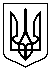 Управління освіти Ніжинської міської радиЧернігівської областіТЕНДЕРНА ДОКУМЕНТАЦІЯна закупівлю за предметомОбладнання та засоби навчання для кабінетів фізики та астрономії згідно код ДК 021:2015  39160000-1  Шкільні меблі (номенклатурна позиція згідно код ДК 021:2015  39162100-6 Навчальне обладнання)Процедура закупівлі – відкриті торги у порядку, визначеному Особливостями здійснення публічних закупівель товарів, робіт і послуг для замовників, передбачених Законом України “Про публічні закупівлі”, на період дії правового режиму воєнного стану в Україні та протягом 90 днів з дня його припинення або скасування, Затвердженими постановою Кабінету Міністрів України від 12.10.2022 р. № 1178Ніжин - 2023Додаток № 1 до
тендерної документації Перелік документів та інформації для підтвердження відповідності УЧАСНИКА кваліфікаційним критеріям, визначеним у статті 16 Закону “Про публічні закупівлі”:**У разі участі об’єднання учасників підтвердження відповідності кваліфікаційним критеріям здійснюється з урахуванням узагальнених об’єднаних показників кожного учасника такого об’єднання на підставі наданої об’єднанням інформації.2. Підтвердження відповідності УЧАСНИКА (в тому числі для об’єднання учасників як учасника процедури)  вимогам, визначеним у пункті 47 Особливостей.Замовник не вимагає від учасника процедури закупівлі під час подання тендерної пропозиції в електронній системі закупівель будь-яких документів, що підтверджують відсутність підстав, визначених у пункті 47 Особливостей (крім абзацу чотирнадцятого цього пункту), крім самостійного декларування відсутності таких підстав учасником процедури закупівлі відповідно до абзацу шістнадцятого пункту 47 Особливостей.Учасник процедури закупівлі підтверджує відсутність підстав, зазначених в пункті 47 Особливостей  (крім підпунктів 1 і 7, абзацу чотирнадцятого цього пункту), шляхом самостійного декларування відсутності таких підстав в електронній системі закупівель під час подання тендерної пропозиції.Замовник самостійно за результатами розгляду тендерної пропозиції учасника процедури закупівлі підтверджує в електронній системі закупівель відсутність в учасника процедури закупівлі підстав, визначених підпунктами 1 і 7 цього пункту.Учасник  повинен надати довідку у довільній формі щодо відсутності підстави для  відмови учаснику процедури закупівлі в участі у відкритих торгах, встановленої в абзаці 14 пункту 47 Особливостей. Учасник процедури закупівлі, що перебуває в обставинах, зазначених у цьому абзаці, може надати підтвердження вжиття заходів для доведення своєї надійності, незважаючи на наявність відповідної підстави для відмови в участі у відкритих торгах. Для цього учасник (суб’єкт господарювання) повинен довести, що він сплатив або зобов’язався сплатити відповідні зобов’язання та відшкодування завданих збитків. Якщо замовник вважає таке підтвердження достатнім, учаснику процедури закупівлі не може бути відмовлено в участі в процедурі закупівлі.Якщо на момент подання тендерної пропозиції учасником в електронній системі закупівель відсутня технічна можливість підтвердження учасником відсутності окремих підстав, зазначених у пункті 47 Особливостей, шляхом самостійного декларування в електронній системі, то факт подання тендерної пропозиції вважається самостійним декларуванням відсутності таких підстав для відмови йому в участі в торгах за вимогами пункту 47 Особливостей.3. Перелік документів та інформації  для підтвердження відповідності ПЕРЕМОЖЦЯ вимогам, визначеним у пункті 47 Особливостей:Переможець процедури закупівлі у строк, що не перевищує чотири дні з дати оприлюднення в електронній системі закупівель повідомлення про намір укласти договір про закупівлю, повинен надати замовнику шляхом оприлюднення в електронній системі закупівель документи, що підтверджують відсутність підстав, зазначених у підпунктах 3, 5, 6 і 12 та в абзаці чотирнадцятому пункту 47 Особливостей. Першим днем строку, передбаченого цією тендерною документацією та/ або Законом та/ або Особливостями, перебіг якого визначається з дати певної події, вважатиметься наступний за днем відповідної події календарний або робочий день, залежно від того, у яких днях (календарних чи робочих) обраховується відповідний строк. 3.1. Документи, які надаються  ПЕРЕМОЖЦЕМ (юридичною особою):3.2. Документи, які надаються ПЕРЕМОЖЦЕМ (фізичною особою чи фізичною особою — підприємцем):4. Інша інформація встановлена відповідно до законодавства (для УЧАСНИКІВ — юридичних осіб, фізичних осіб та фізичних осіб — підприємців).Додаток № 2 до
тендерної документаціїТЕХНІЧНА СПЕЦИФІКАЦІЯ Обладнання та засоби навчання для кабінетів фізики та астрономії згідно код ДК 021:2015  39160000-1  Шкільні меблі (номенклатурна позиція згідно код ДК 021:2015  39162100-6 Навчальне обладнання)Примітка: До усіх вищезазначених товарів, що містять посилання на конкретні торговельну марку чи фірму, джерело його походження або виробника, застосовується вираз «або еквівалент». Це використовується для зручності наведення характеристик і не є вимогою постачання даної конкретної торгівельної марки. Усі показники та функціональні можливості еквіваленту мають бути не гіршими, ніж у зазначеного товару. Додаток 2 складений відповідно до Типового переліку засобів навчання та обладнання для навчальних кабінетів і STEM-лабораторій, затвердженого наказом Міністерства освіти і науки України від 29 квітня  2020 року № 574Інші вимоги1. Технічні, якісні характеристики Товару за предметом закупівлі повинні відповідати встановленим/зареєстрованим діючим нормативним актам діючого законодавства (державним стандартам), які передбачають застосування заходів із захисту довкілля, охорони праці, екології та пожежної безпеки. 2. Товар повинен бути новим.3.	Гарантійний термін на поставлений товар повинен складати: не менше 12 місяців з дати поставки товару Покупцю.4.	Упаковка повинна бути цілісна та непошкоджена, з необхідними реквізитами виробника.5.	Постачальник несе ризик за пошкодження або знищення Товару до моменту поставки його Покупцю. 6.	З метою підтвердження відповідності товару, що поставляється, технічним вимогам, Учасник повинен надати в електронному вигляді (сканованому в форматі pdf.) в складі своєї пропозиції наступні документи:  - порівняльну таблицю відповідності запропонованого товару технічним вимогам Замовника;- кольорову скан-копію висновку (висновків) державної санітарно-епідеміологічної експертизи на засоби навчання та обладнання для кабінетів фізики та астрономії, електронний освітній ресурс з 3D візуалізацією, інтерактивну панель за сферою застосування дозволеного для використання в навчальних закладах освіти, чинного на кінцеву дату подання пропозицій;- кольорову скан-копію висновку (висновків) державної санітарно-епідеміологічної експертизи на спеціалізоване програмне забезпечення навчального призначення та ноутбук, чинного на кінцеву дату подання пропозицій;- кольорову скан-копію титульної сторінки технічних умов на виробництво кабінетів навчальних, засобів навчання та обладнання з відміткою про внесення до бази даних «Технічні умови України»;- кольорові скан-копії декларацій про відповідність технічним регламентам на запропоновані учасником засоби навчання та обладнання для навчальних кабінетів фізики та астрономії, інтерактивну панель, а саме: технічному регламенту низьковольтного електричного обладнання, технічному регламенту з електромагнітної сумісності обладнання, чинних на кінцеву дату подання тендерних пропозицій;;- кольорові скан-копії сертифікатів відповідності (якості), на запропоновані учасником засоби навчання та обладнання для навчальних кабінетів фізики та астрономії, електронний освітній ресурс з 3D візуалізацією та інтерактивну панель, чинних на кінцеву дату подання тендерних пропозицій;- скан-копію інструкції користувача спеціалізованим програмним забезпеченням навчального призначення українською мовою;- якщо учасник процедури закупівлі не є виробником, для підтвердження статусу офіційного представника виробника необхідно надати листи авторизації виробника (або його офіційного представника) із зазначенням найменуванням замовника, номера тендера в системі публічних закупівель, чинні на дату подання тендерних пропозицій, на ноутбук, додаткове ліцензійне програмне забезпечення, засоби навчання та обладнання для кабінетів фізики та астрономії, електронний освітній ресурс з 3D візуалізацією та інтерактивну панель;- лист від виробника обладнання що до оригінальності програмного забезпечення Microsoft Windows 10.7. При відсутності хоча б одного із вищезазначених документів в складі пропозиції, пропозиція вважається такою, що не відповідає технічним вимогам закупівлі.8. Учасник у складі пропозиції зазначає конкретні (чіткі) технічні характеристики запропонованого товару, не допускається зазначення висловів «не менше» та «не більше». Зазначення таких висловів буде вважатися помилкою, та призведе до відхилення пропозиції.Додаток № 3  до  
тендерної документаціїПроект договоруДОГОВІР  № ______м. Ніжин                                                                                   “___” __________ 2023 р.	Управління освіти Ніжинської міської ради Чернігівської області (надалі - Замовник), в особі начальника Управління освіти Градобик Валентини Валентинівни, що діє на підставі Положення, з однієї сторони, та___________________________________________________, (надалі - Постачальник), в особі _______________________________), що діє на підставі ______________________, з іншої сторони, разом - Сторони, уклали цей договір (далі - Договір), про наступне:I. ПРЕДМЕТ ДОГОВОРУ1.1. Згідно даного Договору Постачальник зобов’язується передати у власність Замовника, а Замовник оплатити та прийняти товар:  Обладнання та засоби навчання для кабінетів фізики та астрономії згідно код ДК 021:2015  39160000-1  Шкільні меблі (номенклатурна позиція згідно код ДК 021:2015  39162100-6 Навчальне обладнання) (далі - Товар), а Замовник зобов’язується прийняти і оплатити такий Товар, в асортименті та по цінах, вказаних у специфікації (Додаток № 1), що є невід’ємною частиною цього Договору.1.2. Постачальник гарантує, що Товар належить йому на праві власності, не знаходиться під забороною відчуження, арештом, не є предметом застави чи іншим засобом забезпечення виконання зобов’язань перед будь-якими фізичними або юридичними особами, державними органами і державою, а також не є предметом будь-якого іншого забезпечення або обмеження, передбачених чинним законодавством України.II. ЯКІСТЬ ТА КІЛЬКІСТЬ ТОВАРУ2.1. Якість Товару відповідно до Додатку № 1 до цього Договору, повинна відповідати технічним вимогам, державним стандартам та іншим встановленим вимогам, що зазвичай ставляться до такого виду Товару та діють на території України на момент укладення даного Договору. Постачальник підтверджує якість Товару сертифікатами відповідності та іншими документами, які необхідні для продажу Товару даного виду згідно чинного законодавства України.2.2. Постачальник гарантує якість Товару, якщо інше не передбачено нормами якості, передбаченими п. 2.1. даного Договору.         2.4. Товар повинен бути упакований у належну тару, що забезпечує його цілісність при завантаженні/розвантаженні, перевезенні (транспортуванні) та подальшому зберіганні. 2.5. Постачальник гарантує, що Товар, який поставляється за даним Договором, є придатним до використання за цільовим призначенням та не має явних чи прихованих дефектів, які можуть проявитися при звичайному використанні поставленого Товару.2.6. Постачальник перед підписанням цього Договору повинен надати Замовнику зразки Товару, на який укладається відповідний Договір. 2.7. У разі виявлення Замовником невідповідної якості Товару згідно з документами про якість Товару Постачальник протягом 3 (трьох) робочих днів за свій рахунок здійснює заміну Товару на якісний. Неякісний Товар не враховується в рахунок поставки за цим Договором.III. ЦІНА ДОГОВОРУ, УМОВИ ПОСТАВКИ ТА ОПЛАТИ3.1. Ціна Товару, що передається за даним Договором, встановлюється в національній валюті України.3.2. Загальна ціна цього Договору складається із загальної вартості Товару, поставленого згідно Додатку № 1 та становить ________________ грн. (__________________________________ гривень ______ копійок), за весь період дії даного Договору. 3.3. Доставка  Товару за цим Договором здійснюється за рахунок Постачальника за адресою: ______________________________________________________________________ .3.4. Розрахунки проводяться шляхом: оплати Замовником після пред’явлення Постачальником рахунку на оплату Товару (далі - рахунок) та після підписання Сторонами видаткової накладної.3.5. Оплата за поставлений Товар здійснюються протягом 30 (тридцяти) днів з моменту отримання Товару. У разі затримки бюджетного фінансування розрахунок за поставлений Товар здійснюється протягом 5 (п’яти) банківських днів з дати отримання Замовником бюджетного фінансування закупівлі на свій реєстраційний рахунок.3.6. Оплата здійснюється після отримання Товару в розмірі повної вартості отриманого Товару шляхом безготівкового переказу на поточний рахунок Постачальника, вказаний у реквізитах цього Договорі.3.7. Строк поставки Товару:  до 30 листопада 2023 року.3.8. Під час приймання Товару Замовник повинен оглянути Товар і прийняти його за кількістю і комплектністю.3.9. При передачі товару Постачальник повинен передати Замовнику наступні документи: Видаткову накладну;Рахунок на оплату3.10. Датою поставки Товару вважається  дата передачі  Постачальником Товару Замовнику згідно з видатковою накладною. Право власності на Товар переходить від Постачальника до Замовника у момент підписання видаткової накладної.3.11. При  виявлені  недоліків  у  Товарі  Замовник не  підписує  видаткову накладну, з наданням письмової мотивованої відмови від її підписання протягом 3 (трьох) робочих днів з дня передачі Товару. Протягом 3 (трьох) робочих днів з дня отримання письмової відмови Замовника від підписання видаткової накладної Постачальник зобов'язаний замінити Товар, в якому виявлено недоліки, за власний рахунок. Після заміни неякісного Товару на Товар, що відповідає умовам цього Договору, Замовник зобов'язаний підписати видаткову накладну. IV. ГАРАНТІЇ ТА ПРЕТЕНЗІЇ4.1.Постачальник гарантує, що Товар не є проданим, заставленим або переданим іншим особам. 4.2. Товар повинен відповідати технічним умовам заводу-виробника, зазначеним у паспорті.4.3. Постачальник гарантує високу якість матеріалів, використаних для виготовлення Товару, бездоганну обробку, високу якість технічного виконання.4.4. Товар повинен відповідати вимогам охорони праці, екології та пожежної безпеки.V. ВІДПОВІДАЛЬНІСТЬ СТОРІН І ВИРІШЕННЯ СПОРІВ5.1. У випадку порушення своїх зобов’язань за цим Договором Сторони несуть відповідальність, визначену даним Договором та чинним законодавством України.5.2. Підставою для припинення дії цього Договору є невиконання або неналежне виконання Сторонами своїх зобов’язань за цим Договором.	5.3. У разі прострочення Постачальником виконання зобов’язань за цим Договором терміном більше ніж 5 (п’ять) календарних днів, Постачальник сплачує Замовнику пеню в розмірі подвійної облікової ставки НБУ від вартості недопоставленого Товару за кожен день прострочення виконання зобов'язання за цим Договором.	5.4. У випадку прострочення Постачальником виконання зобов’язань за цим Договором терміном більше ніж 10 (десять) календарних днів, Постачальник сплачує Замовнику пеню у розмірі 2% від суми непоставленого Товару за кожен день прострочення виконання зобов'язання  за цим Договором. 	5.5. У випадку, якщо будь-яка з позицій визначених у Додатку №1 пошкоджена чи не відповідає Додатку №1, Постачальник зобов’язаний замінити їх за свій рахунок протягом 10 (десяти) календарних днів.5.6. У разі неможливості вирішення спорів шляхом переговорів вони будуть вирішуватися в судовому порядку згідно чинного законодавства України.VI. СТРОК ДІЇ ДОГОВОРУ6.1. Даний Договір набуває чинності з моменту його підписання і діє до 31 грудня 2023 року, але в будь-якому випадку до повного виконання Сторонами своїх зобов’язань по цьому Договору.6.3. Цей Договір може бути розірвано в односторонньому порядку Замовником в випадку відсутності бюджетного фінансування, з обов’язковим повідомленням іншої Сторони не пізніше ніж 3 (три) дні  до дати розірвання цього Договору. VII. ФОРС-МАЖОРНІ ОБСТАВИНИ7.1.  Сторони звільняються від відповідальності за невиконання або неналежне виконання зобов'язань за цим Договором у разі виникнення обставин непереборної сили, які не існували під час укладання даного Договору та виникли поза волею Сторін (аварія, катастрофа, стихійне лихо, епідемія, епізоотія, війна тощо).7.2. Сторона, що не може виконувати зобов'язання за цим Договором унаслідок дії обставин непереборної сили, повинна не пізніше 5 (п’яти) днів з моменту їх виникнення повідомити про це іншу Сторону у письмовій формі.7.3. Доказом виникнення обставин непереборної сили та строку їх дії є відповідні документи, які видаються Торгово-промисловою палатою України або іншим уповноваженим органом. 7.4. У разі коли строк дії обставин непереборної сили продовжується більше ніж 30 (тридцять) днів, кожна із Сторін в установленому порядку має право розірвати цей Договір. У разі попередньої оплати Постачальник повертає Замовнику кошти протягом 3 (трьох) днів з дня розірвання цього Договору.VIII. ЗАБЕЗПЕЧЕННЯ ВИКОНАННЯ ДОГОВОРУ8.1. Постачальник до підписання Договору зобов’язаний надати забезпечення виконання цього Договору у вигляді банківської гарантії, у розмірі 5% (п’ять відсотків), що становить ________грн (____________гривні ____ копійок) від вартості цього Договору. Строк дії забезпечення виконання цього Договору у вигляді банківської гарантії повинен бути дійсним з дня укладання Договору і обов’язково повинен перевищувати строк дії Договору не менше ніж на 1 (один) календарний місяць.У разі прийняття Сторонами рішення щодо продовження строку дії цього Договору у випадках передбачених законодавством, Постачальник зобов’язаний внести зміни до забезпечення виконання Договору у вигляді банківської гарантії в частині продовження строку його дії на строк, що перевищує строк дії Договору не менше, ніж на 1 (один) календарний місяць та надати належне документальне підтвердження внесення таких змін Замовнику або надати забезпечення виконання Договору у вигляді іншої банківської гарантії, що відповідає вимогам тендерної документації, строк дії якого має перевищувати строк дії Договору не менше, ніж на 1 (один) календарний місяць, до дати укладання відповідної додаткової угоди до цього Договору.Забезпечення виконання Договору має бути продовжено і надано до підписання відповідної додаткової угоди та повинно перевищувати строк дії Договору не менше ніж на 1 (один) календарний місяць.8.2. Усі витрати, пов'язані з наданням забезпечення виконання цього Договору у формі банківської гарантії, здійснюються за рахунок коштів Постачальника.8.3. Надана Постачальником у якості забезпечення виконання Договору банківська гарантія повинна свідчити про безумовний та безвідкличний обов'язок банківської установи сплатити на користь Замовника суму забезпечення у разі невиконання або неналежного виконання Постачальником своїх зобов’язань за Договором, при цьому в гарантії строк розгляду вимоги Замовника (Бенефіціара) повинен становити не більше 5 (п’яти) банківських днів з дати отримання такої вимоги.8.4. Банківська гарантія має бути видана фінансовою установою (банком) яку не включено до переліку юридичних осіб, щодо яких застосовано спеціальні економічні чи інші обмежувальні санкції державними органами України, США, країн ЄС, Радою безпеки ООН або будь-якою іншою державою чи організацією, рішення та акти якої є юридично обов’язковими.8.5. У випадку, якщо протягом строку дії Договору у банка, що видав банківську гарантію, надану Постачальником, буде відкликано ліцензію, Постачальник зобов’язаний надати Замовнику банківську гарантію іншого банку на умовах, визначених цим Договором, у строк, що не перевищує 10 (десяти) банківських днів з моменту відкликання ліцензії. У випадку ненадання Постачальником банківської гарантії іншого банку у випадках і на умовах, визначених цим пунктом, Постачальник зобов’язаний сплатити на користь Замовника штраф у розмірі 5 (п’яти) % від ціни цього Договору, а Замовник має право зупинити оплату за цим Договором на строк до надання такої банківської гарантії без сплати будь-яких санкцій за строк такого зупинення.8.6. Разом з банківською гарантією обов’язково надаються належним чином завірена копія ліцензії банку-гаранта, виданої НБУ або витягу з Державного реєстру банків, та документи на підтвердження повноваження особи, яка підписує банківську гарантію.  8.7. Гарантія має підпадати під дію і тлумачитись відповідно до «Уніфікованих правил для гарантій за вимогою» Міжнародної Торгової Палати в публікації МТП № 758 від 2010 року, підтверджуюча заява, що передбачена пунктом 15 [(a)], виключається.8.8. У разі порушення Постачальником умов цього Договору, а саме невиконання та/або неналежного виконання ним своїх зобов’язань за цим Договором, у тому числі непоставки Товару у термін, встановлений п. 3.7 цього Договору, Замовник стягує забезпечення виконання Договору та/або має право в односторонньому порядку розірвати цей Договір, письмово повідомивши про це Постачальника.IX. ІНШІ УМОВИ9.1. Всі зміни та доповнення до даного Договору будуть вважатися дійсними в разі підписання вповноваженими особами та укладання в письмовій формі, шляхом укладання додаткової угоди, що є невід’ємною частиною цього Договору.9.2. Постачальник не має права передати свої повноваження згідно цього Договору третім особам без письмової згоди на це іншої Сторони.9.3. Взаємовідносини Сторін, що не обумовлені цим Договором, регулюються чинним законодавством України.9.4. Цей Договір складений та підписаний при повному розумінні Сторонами його умов та термінології українською мовою у двох автентичних примірниках, які мають однакову юридичну силу, – по одному для кожної зі Сторін.X. ДОДАТКИ ДО ДОГОВОРУ10.1. Невід'ємною частиною цього Договору є: - Додаток №1 - Специфікація.XІ. ЮРИДИЧНІ АДРЕСИ, БАНКІВСЬКІ РЕКВІЗИТИ ТА ПІДПИСИ СТОРІН Додаток №1 до Договору №____від «____» ________2023 р.СПЕЦИФІКАЦІЯДодаток № 4  до  
тендерної документаціїФОРМА «ТЕНДЕРНА ПРОПОЗИЦІЯ»(форма, яка подається учасником на фірмовому бланку (для юридичних осіб) Уважно вивчивши тендерну документацію цим подаємо на участь у торгах щодо закупівлі ___________________________________________________________(назва предмета закупівлі)(назва замовника)згідно технічним, якісним та кількісними характеристикам предмета закупівлі та іншими вимогами тендерної документації, замовника свою тендерну пропозицію.Повне найменування учасника__________________________ ______________________________________________________Адреса (юридична і фактична) _________________________Телефон (факс) ______________________________________Е-mail ______________________________________________Вартість нашої пропозиції складає:___________________________________ грн. (вказати суму цифрами та прописом) (з ПДВ*),ПДВ* ___% _________________ грн. (вказати суму цифрами та прописом).* У разі надання пропозицій Учасником - не платником ПДВ, такі пропозиції надаються без врахування ПДВ та у графі «Вартість нашої пропозиції складає, грн., з ПДВ» зазначається ціна без ПДВ, про що Учасником робиться відповідна позначка.1. У разі визначення нас переможцем та прийняття рішення про намір укласти договір про закупівлю, ми візьмемо на себе зобов'язання виконати всі умови, передбачені договором.2. Ми погоджуємося дотримуватися умов цієї тендерної пропозиції протягом 120 днів із дати кінцевого строку подання тендерних пропозиції. 3. Ми погоджуємося з умовами, що ви можете відхилити нашу чи всі тендерні пропозиції згідно з умовами тендерної документації та розуміємо, що Ви не обмежені у прийнятті будь-якої іншої пропозиції з більш вигідними для Вас умовами.  4. Ми розуміємо та погоджуємося, що Ви можете відмінити процедуру закупівлі у разі наявності обставин для цього згідно із Особливостей. 5. Ми погоджуємося з основними умовами Договору, які викладені у Додатку № 3 до тендерної документації Проєкт Договору, та з тим, що основні умови Договору про закупівлю не можуть змінюватися після його підписання до виконання зобов’язань сторонами, у повному обсязі, крім випадків, визначених п.19 Особливостей здійснення публічних закупівель товарів, робіт і послуг для замовників, передбачених Законом України «Про публічні закупівлі», на період дії правового режиму воєнного стану в Україні та протягом 90 днів з дня його припинення або скасування, затверджених постановою Кабінету Міністрів України від 12.10.2022 №1178.6. Замовник укладає договір про закупівлю з учасником, який визнаний переможцем процедури закупівлі, протягом строку дії його пропозиції, не пізніше ніж через 15 днів з дати прийняття рішення про намір укласти договір про закупівлю відповідно до вимог тендерної документації та тендерної пропозиції переможця процедури закупівлі. У випадку обґрунтованої необхідності строк для укладення договору може бути продовжений до 60 днів.7. Зазначеним нижче підписом ми підтверджуємо повну, безумовну і беззаперечну згоду з усіма умовами проведення процедури закупівлі, визначеними в тендерній документації. Посада, ім’я ПРІЗВИЩЕ, підпис уповноваженої особи учасникаДодаток № 5 до
тендерної документаціїВимоги до гарантії виконання зобов’язань Учасника по наданню забезпечення виконання договору про закупівлю (у разі якщо вимагається)І. Вимоги до гарантії виконання зобов’язань Учасника по сплаті договірного забезпечення, гарантом за якою виступає Банківська установа:	1. Забезпечення виконання договору надається учасником-переможцем не пізніше дати укладення договору про закупівлю.  Строк дії забезпечення виконання Договору у вигляді банківської гарантії повинен бути дійсним з дня укладання Договору і обов’язково повинен перевищувати строк дії Договору не менше ніж на 1 (один) календарний місяць.	2. Разом з банківською гарантією обов’язково надається належним чином завірена копія ліцензії банку-гаранта, виданої НБУ, та документи на підтвердження повноваження особи, яка підписує банківську гарантію (установчими документами банку, протоколом правління, довіреністю, тощо); 	3. Забезпечення виконання договору про закупівлю повинно містити такі суттєві умови:Назву документа – «Гарантія»;Номер, дату та місце складання;Термін дії банківської гарантії повинен бути дійсним з дня укладання Договору і обов’язково повинен перевищувати строк дії Договору не менше ніж на 1 (один) календарний місяць;Повну або скорочену назву Банка-Гаранта;Повну або скорочену назву Учасника (Принципала), що збігається з назвою, яка зазначена ним в тендерній пропозиції;Повну або скорочену назву Бенефіціара; Платіжні реквізити Бенефіціара: 16600, м. Ніжин, вул. Купецька, 13, МФО 820172, IBAN: UA 458201720344200015000031209 в ДКСУ м. Київ, код ЄДРПОУ 02147606, Управління освіти  Ніжинської міської ради Чернігівської області Посилання на номер оголошення про проведення процедури закупівлі;Суму гарантії цифрами та словами і валюту платежу ;Умови, за яких можна вносити зміни до тексту гарантії принципалом, Бенефіціаром, Банком-Гарантом: за письмовою згодою із Бенефіціаром. Обов’язок банка сплатити повну суму договірного забезпечення (гарантована сума) за першою письмовою вимогою Замовника (Бенефіціара), в якій буде посилання на невиконання або неналежне виконання Принципалом взятих на себе зобов’язань за договором закупівлі. Термін сплати грошових коштів Банком-Гарантом: протягом 5 робочих/ банківських днів з моменту отримання письмової вимоги від Бенефіціара;За цією гарантією гарант безумовно та безвідклично зобов’язаний сплатити бенефіціару суму гарантії протягом 5 робочих/банківських днів після дня отримання гарантом письмової вимоги бенефіціара про сплату суми гарантії.Інші умови.Примітка (до відома): без згоди Бенефіціара допускається вносити зміни до банківської гарантії щодо збільшення суми банківської гарантії та продовження терміну дії гарантії.4. Текст банківської гарантії не може містити:умов про зменшення відповідальності Гаранта в будь якому випадку (окрім випадку прострочення подання вимоги);умов про обов’язкове надання Принципалом письмового підтвердження про настання гарантійного випадку і причин його настання.5. Банк не має бути включено до переліку юридичних осіб, щодо яких застосовано спеціальні економічні чи інші обмежувальні санкції державними органами України, США, країн ЄС, Радою безпеки ООН або будь-якою іншою державою чи організацією, рішення та акти якої є юридично обов’язковими.                                                                    Уповноважена особа _____________ Гакал В.В.                                                          06.10.2023№Розділ 1. Загальні положенняРозділ 1. Загальні положення1231Терміни, які вживаються в тендерній документаціїТендерну документацію розроблено відповідно до вимог Закону України «Про публічні закупівлі» (далі — Закон) та Особливостей здійснення публічних закупівель товарів, робіт і послуг для замовників, передбачених Законом України «Про публічні закупівлі», на період дії правового режиму воєнного стану в Україні та протягом 90 днів з дня його припинення або скасування, затверджених постановою Кабміну від 12.10.2022 № 1178 (із змінами й доповненнями) (далі — Особливості). Терміни, які використовуються в цій документації, вживаються у значенні, наведеному в Законі та Особливостях.2Інформація про замовника торгів2.1повне найменуванняУправління освіти Ніжинської міської ради Чернігівської області .Категорія: підприємства, установи, організації, зазначені у пункті 3 частини першої статті 2 Закону України «Про публічні закупівлі»2.2місцезнаходженнявул. Купецька 13, м. Ніжин, Чернігівська область, Україна, 166002.3прізвище, ім’я та по батькові, посада та електронна адреса однієї чи кількох посадових осіб замовника, уповноважених здійснювати зв’язок з учасникамиЗ питань, пов’язаних з підготовкою тендерних пропозицій учасники процедури закупівлі (далі – Учасник) можуть звертатися до: Гакал Валентина Володимирівна – бухгалтер централізованої бухгалтерії, уповноважена особа.ел. адреса: tenderosvitanizhyn@ukr.netТел.. 067 840 45 473Процедура закупівлівідкриті торги з особливостями4Інформація про предмет закупівлі4.1назва предмета закупівліОбладнання та засоби навчання для кабінетів фізики та астрономії згідно код ДК 021:2015  39160000-1  Шкільні меблі (номенклатурна позиція згідно код ДК 021:2015  39162100-6 Навчальне обладнання)4.2опис окремої частини або частин предмета закупівлі (лота), щодо яких можуть бути подані тендерні пропозиціїЗакупівля здійснюється щодо предмета закупівлі в цілому.4.3кількість товару та місце його поставки Кількість: згідно Додатку №2 .Місце поставки товарів узгоджується з Переможцем закупівлі під час підписання Договору.4.4строки поставки товарів, виконання робіт, надання послугдо 30 листопада  2023 року включно 5Недискримінація учасників Учасники (резиденти та нерезиденти) всіх форм власності та організаційно-правових форм беруть участь у процедурах закупівель на рівних умовах.6Валюта, у якій повинна бути зазначена ціна тендерної пропозиції Валютою тендерної пропозиції є гривня. У разі якщо учасником процедури закупівлі є нерезидент,  такий учасник зазначає ціну пропозиції в електронній системі закупівель у валюті – гривня.7Мова (мови), якою  (якими) повинні бути  складені тендерні пропозиціїМова тендерної пропозиції – українська.Під час проведення процедур закупівель усі документи, що готуються замовником, викладаються українською мовою, а також за рішенням замовника одночасно всі документи можуть мати автентичний переклад іншою мовою. Визначальним є текст, викладений українською мовою.Стандартні характеристики, вимоги, умовні позначення у вигляді скорочень та термінологія, пов’язана з товарами, роботами чи послугами, що закуповуються, передбачені існуючими міжнародними або національними стандартами, нормами та правилами, викладаються мовою їх загальноприйнятого застосування.Уся інформація розміщується в електронній системі закупівель українською мовою, крім  тих випадків, коли використання букв та символів української мови призводить до їх спотворення (зокрема, але не виключно, адреси мережі Інтернет, адреси електронної пошти, торговельної марки (знака для товарів та послуг), загальноприйняті міжнародні терміни). Тендерна пропозиція та всі документи, які передбачені вимогами тендерної документації та додатками до неї, складаються українською мовою. Документи або копії документів (які передбачені вимогами тендерної документації та додатками до неї), які надаються Учасником у складі тендерної пропозиції, викладені іншими мовами, повинні надаватися разом із їх автентичним перекладом українською мовою. Виключення:1. Замовник не зобов’язаний розглядати документи, які не передбачені вимогами тендерної документації та додатками до неї та які учасник додатково надає на власний розсуд, у тому числі якщо такі документи надані іноземною мовою без перекладу. 2.  У випадку надання учасником на підтвердження однієї вимоги кількох документів, викладених різними мовами, та за умови, що хоча б один з наданих документів відповідає встановленій вимозі, в тому числі щодо мови, замовник не розглядає інший(і) документ(и), що учасник надав додатково на підтвердження цієї вимоги, навіть якщо інший документ наданий іноземною мовою без перекладу.Розділ 2. Порядок внесення змін та надання роз’яснень до тендерної документаціїРозділ 2. Порядок внесення змін та надання роз’яснень до тендерної документаціїРозділ 2. Порядок внесення змін та надання роз’яснень до тендерної документації1Процедура надання роз’яснень щодо тендерної документаціїФізична/юридична особа має право не пізніше ніж за три дні до закінчення строку подання тендерної пропозиції звернутися через електронну систему закупівель до замовника за роз’ясненнями щодо тендерної документації та/або звернутися до замовника з вимогою щодо усунення порушення під час проведення тендеру. Усі звернення за роз’ясненнями та звернення щодо усунення порушення автоматично оприлюднюються в електронній системі закупівель без ідентифікації особи, яка звернулася до замовника. Замовник повинен протягом трьох днів з дати їх оприлюднення надати роз’яснення на звернення шляхом оприлюднення його в електронній системі закупівель.У разі несвоєчасного надання замовником роз’яснень щодо змісту тендерної документації електронна система закупівель автоматично зупиняє перебіг відкритих торгів.Для поновлення перебігу відкритих торгів замовник повинен розмістити роз’яснення щодо змісту тендерної документації в електронній системі закупівель з одночасним продовженням строку подання тендерних пропозицій не менш як на чотири дні.2Внесення змін до тендерної документаціїЗамовник має право з власної ініціативи або у разі усунення порушень вимог законодавства у сфері публічних закупівель, викладених у висновку органу державного фінансового контролю відповідно до статті 8 Закону, або за результатами звернень, або на підставі рішення органу оскарження внести зміни до тендерної документації. У разі внесення змін до тендерної документації строк для подання тендерних пропозицій продовжується замовником в електронній системі закупівель, а саме в оголошенні про проведення відкритих торгів, таким чином, щоб з моменту внесення змін до тендерної документації до закінчення кінцевого строку подання тендерних пропозицій залишалося не менше чотирьох днів.Зміни, що вносяться замовником до тендерної документації, розміщуються та відображаються в електронній системі закупівель у вигляді нової редакції тендерної документації додатково до початкової редакції тендерної документації. Замовник разом із змінами до тендерної документації в окремому документі оприлюднює перелік змін, що вносяться. Зміни до тендерної документації у машинозчитувальному форматі розміщуються в електронній системі закупівель протягом одного дня з дати прийняття рішення про їх внесення.Розділ 3. Інструкція з підготовки тендерної пропозиціїРозділ 3. Інструкція з підготовки тендерної пропозиціїРозділ 3. Інструкція з підготовки тендерної пропозиції1Зміст і спосіб подання тендерної пропозиціїТендерні пропозиції подаються відповідно до порядку, визначеного статтею 26 Закону, крім положень частин першої, четвертої, шостої та сьомої статті 26 Закону. Тендерна пропозиція подається в електронній формі через електронну систему закупівель шляхом заповнення електронних форм з окремими полями, у яких зазначається інформація про ціну, інші критерії оцінки (у разі їх встановлення замовником), інформація від учасника процедури закупівлі про його відповідність кваліфікаційним (кваліфікаційному) критеріям (у разі їх (його) встановлення, наявність/відсутність підстав, установлених у пункті 47 Особливостей і в тендерній документації, та шляхом завантаження необхідних документів, що вимагаються замовником у тендерній документації:інформацією, що підтверджує відповідність учасника кваліфікаційним (кваліфікаційному) критеріям – згідно з Додатком №1 до цієї тендерної документації;інформацією щодо відсутності підстав, установлених в пункті 47 Особливостей, – згідно з Додатком №1 до цієї тендерної документації;для об’єднання учасників як учасника процедури закупівлі замовником зазначаються умови щодо надання інформації та способу підтвердження відповідності таких учасників об’єднання установленим кваліфікаційним критеріям та підставам, визначеним 47 Особливостей, - згідно з Додатком №1 до цієї тендерної документації;інформацією про необхідні технічні, якісні та кількісні характеристики предмета закупівлі (надається згідно з Додатком №2 до тендерної документації);інформацією про маркування, протоколи випробувань або сертифікати, що підтверджують відповідність предмета закупівлі встановленим замовником вимогам (у разі встановлення даної вимоги в Додатку 2), — згідно з Додатком №2 до тендерної документації;у разі якщо тендерна пропозиція подається об’єднанням учасників, до неї обов’язково включається документ про створення такого об’єднання;іншою інформацією та документами, відповідно до вимог цієї тендерної документації та додатків до неї.Рекомендується документи у складі пропозиції  Учасника надавати у тій послідовності, у якій вони наведені у тендерній документації замовника, а також надавати окремим файлом кожний документ, що іменується відповідно до змісту документа.Переможець процедури закупівлі у строк, що не перевищує чотири дні з дати оприлюднення в електронній системі закупівель повідомлення про намір укласти договір про закупівлю, повинен надати замовнику шляхом оприлюднення в електронній системі закупівель документи, встановлені в Додатку 1 (для переможця).Першим днем строку, передбаченого цією тендерною документацією та/ або Законом та/ або Особливостями, перебіг якого визначається з дати певної події, вважатиметься наступний за днем відповідної події календарний або робочий день, залежно від того, у яких днях (календарних чи робочих) обраховується відповідний строк.Опис та приклади формальних несуттєвих помилок.Згідно з наказом Мінекономіки від 15.04.2020 № 710 «Про затвердження Переліку формальних помилок» та на виконання пункту 19 частини 2 статті 22 Закону в тендерній документації наведено опис та приклади формальних (несуттєвих) помилок, допущення яких учасниками не призведе до відхилення їх тендерних пропозицій у наступній редакції:«Формальними (несуттєвими) вважаються помилки, що пов’язані з оформленням тендерної пропозиції та не впливають на зміст тендерної пропозиції, а саме технічні помилки та описки. Опис формальних помилок:1.	Інформація / документ, подана учасником процедури закупівлі у складі тендерної пропозиції, містить помилку (помилки) у частині:—	уживання великої літери;—	уживання розділових знаків та відмінювання слів у реченні;—	використання слова або мовного звороту, запозичених з іншої мови;—	зазначення унікального номера оголошення про проведення конкурентної процедури закупівлі, присвоєного електронною системою закупівель та/або унікального номера повідомлення про намір укласти договір про закупівлю — помилка в цифрах;—	застосування правил переносу частини слова з рядка в рядок;—	написання слів разом та/або окремо, та/або через дефіс;—  нумерації сторінок/аркушів (у тому числі кілька сторінок/аркушів мають однаковий номер, пропущені номери окремих сторінок/аркушів, немає нумерації сторінок/аркушів, нумерація сторінок/аркушів не відповідає переліку, зазначеному в документі).2.	Помилка, зроблена учасником процедури закупівлі під час оформлення тексту документа / унесення інформації в окремі поля електронної форми тендерної пропозиції (у тому числі комп'ютерна коректура, заміна літери (літер) та / або цифри (цифр), переставлення літер (цифр) місцями, пропуск літер (цифр), повторення слів, немає пропуску між словами, заокруглення числа), що не впливає на ціну тендерної пропозиції учасника процедури закупівлі та не призводить до її спотворення та / або не стосується характеристики предмета закупівлі, кваліфікаційних критеріїв до учасника процедури закупівлі.3.	Невірна назва документа (документів), що подається учасником процедури закупівлі у складі тендерної пропозиції, зміст якого відповідає вимогам, визначеним замовником у тендерній документації.4.	Окрема сторінка (сторінки) копії документа (документів) не завірена підписом та / або печаткою учасника процедури закупівлі (у разі її використання).5.	У складі тендерної пропозиції немає документа (документів), на який посилається учасник процедури закупівлі у своїй тендерній пропозиції, при цьому замовником не вимагається подання такого документа в тендерній документації.6.	Подання документа (документів) учасником процедури закупівлі у складі тендерної пропозиції, що не містить власноручного підпису уповноваженої особи учасника процедури закупівлі, якщо на цей документ (документи) накладено її кваліфікований електронний підпис.7.	Подання документа (документів) учасником процедури закупівлі у складі тендерної пропозиції, що складений у довільній формі та не містить вихідного номера.8.	Подання документа учасником процедури закупівлі у складі тендерної пропозиції, що є сканованою копією оригіналу документа/електронного документа.9.	Подання документа учасником процедури закупівлі у складі тендерної пропозиції, який засвідчений підписом уповноваженої особи учасника процедури закупівлі та додатково містить підпис (візу) особи, повноваження якої учасником процедури закупівлі не підтверджені (наприклад, переклад документа завізований перекладачем тощо).10.	Подання документа (документів) учасником процедури закупівлі у складі тендерної пропозиції, що містить (містять) застарілу інформацію про назву вулиці, міста, найменування юридичної особи тощо, у зв'язку з тим, що такі назва, найменування були змінені відповідно до законодавства після того, як відповідний документ (документи) був (були) поданий (подані).11.	Подання документа (документів) учасником процедури закупівлі у складі тендерної пропозиції, в якому позиція цифри (цифр) у сумі є некоректною, при цьому сума, що зазначена прописом, є правильною.12.	Подання документа (документів) учасником процедури закупівлі у складі тендерної пропозиції в форматі, що відрізняється від формату, який вимагається замовником у тендерній документації, при цьому такий формат документа забезпечує можливість його перегляду.Приклади формальних помилок:— «Інформація в довільній формі» замість «Інформація»,  «Лист-пояснення» замість «Лист», «довідка» замість «гарантійний лист», «інформація» замість «довідка»; —  «м.київ» замість «м.Київ»;— «поряд -ок» замість «поря – док»;— «ненадається» замість «не надається»»;— «______________№_____________» замість «14.08.2020 №320/13/14-01»— учасник розмістив (завантажив) документ у форматі «JPG» замість  документа у форматі «pdf» (PortableDocumentFormat)». У разі здійснення закупівлі автомобілів, меблів, іншого обладнання та устаткування, мобільних телефонів, комп'ютерів державними органами, а також установами та організаціями, які утримуються за рахунок державного бюджету, учасники при формуванні ціни пропозиції повинні враховувати вимоги постанови Кабінету Міністрів України № 332 від 04.04.2001 р.Документи, що не передбачені законодавством для учасників — юридичних, фізичних осіб, у тому числі фізичних осіб — підприємців, не подаються ними у складі тендерної пропозиції. Відсутність документів, що не передбачені законодавством для учасників — юридичних, фізичних осіб, у тому числі фізичних осіб — підприємців, у складі тендерної пропозиції, не може бути підставою для її відхилення замовником.УВАГА!!!Відповідно до частини третьої статті 12 Закону під час використання електронної системи закупівель з метою подання тендерних пропозицій та їх оцінки документи та дані створюються та подаються з урахуванням вимог законів України "Про електронні документи та електронний документообіг" та "Про електронні довірчі послуги". Учасники процедури закупівлі подають тендерні пропозиції у формі електронного документа чи скан-копій через електронну систему закупівель. Тендерна пропозиція учасника має відповідати ряду вимог: 1) документи мають бути чіткими та розбірливими для читання;2) тендерна пропозиція учасника повинна бути підписана  кваліфікованим електронним підписом (КЕП)/удосконаленим електронним підписом (УЕП);3) якщо тендерна пропозиція містить і скановані, і електронні документи, потрібно накласти КЕП/УЕП на тендерну пропозицію в цілому та на кожен електронний документ окремо.Винятки:1) якщо електронні документи тендерної пропозиції видано іншою організацією і на них уже накладено КЕП/УЕП цієї організації, учаснику не потрібно накладати на нього свій КЕП/УЕП.Зверніть увагу: документи тендерної пропозиції, які надані не у формі електронного документа (без КЕП/УЕП на документі), повинні містити підпис уповноваженої особи учасника закупівлі (із зазначенням прізвища, ініціалів та посади особи), а також відбитки печатки учасника (у разі використання) на кожній сторінці такого документа (окрім документів, виданих іншими підприємствами / установами / організаціями). Замовник не вимагає від учасників засвідчувати документи (матеріали та інформацію), що подаються у складі тендерної пропозиції, печаткою та підписом уповноваженої особи, якщо такі документи (матеріали та інформація) надані у формі електронного документа через електронну систему закупівель із накладанням електронного підпису, що базується на кваліфікованому сертифікаті електронного підпису, відповідно до вимог Закону України «Про електронні довірчі послуги». Замовник перевіряє КЕП/УЕП учасника на сайті центрального засвідчувального органу за посиланням https://czo.gov.ua/verify. Під час перевірки КЕП/УЕП повинні відображатися: прізвище та ініціали особи, уповноваженої на підписання тендерної пропозиції (власника ключа). Всі документи тендерної пропозиції  подаються в електронному вигляді через електронну систему закупівель (шляхом завантаження сканованих документів або електронних документів в електронну систему закупівель). Тендерні пропозиції мають право подавати всі заінтересовані особи. Кожен учасник має право подати тільки одну тендерну пропозицію (у тому числі до визначеної в тендерній документації частини предмета закупівлі (лота) (у разі здійснення закупівлі за лотами). 2Забезпечення тендерної пропозиціїЗабезпечення тендерної пропозиції не вимагається. 3Умови повернення чи неповернення забезпечення тендерної пропозиціїНе передбачається.4Строк, протягом якого тендерні пропозиції є дійснимиТендерні пропозиції вважаються дійсними протягом 120 (ста двадцяти) днів із дати кінцевого строку подання тендерних пропозицій. До закінчення зазначеного строку замовник має право вимагати від учасників процедури закупівлі продовження строку дії тендерних пропозицій. Учасник процедури закупівлі має право:відхилити таку вимогу, не втрачаючи при цьому наданого ним забезпечення тендерної пропозиції;погодитися з вимогою та продовжити строк дії поданої ним тендерної пропозиції і наданого забезпечення тендерної пропозиції (у разі якщо таке вимагалося).У разі необхідності учасник процедури закупівлі має право з власної ініціативи продовжити строк дії своєї тендерної пропозиції, повідомивши про це замовникові через електронну систему закупівель.5Кваліфікаційні критерії до учасників та вимоги, згідно  з пунктом 28  та пунктом 47  ОсобливостейЗамовник установлює один або декілька кваліфікаційних критеріїв відповідно до статті 16 Закону. Визначені Замовником згідно з цією статтею кваліфікаційні критерії та перелік документів, що підтверджують інформацію учасників про відповідність їх таким критеріям, зазначені в Додатку 1 до цієї тендерної документації. Спосіб  підтвердження відповідності учасника критеріям і вимогам згідно із законодавством наведено в Додатку 1 до цієї тендерної документації. Підстави, визначені пунктом 47 Особливостей.Замовник приймає рішення про відмову учаснику процедури закупівлі в участі у відкритих торгах та зобов’язаний відхилити тендерну пропозицію учасника процедури закупівлі в разі, коли:1) замовник має незаперечні докази того, що учасник процедури закупівлі пропонує, дає або погоджується дати прямо чи опосередковано будь-якій службовій (посадовій) особі замовника, іншого державного органу винагороду в будь-якій формі (пропозиція щодо наймання на роботу, цінна річ, послуга тощо) з метою вплинути на прийняття рішення щодо визначення переможця процедури закупівлі;2) відомості про юридичну особу, яка є учасником процедури закупівлі, внесено до Єдиного державного реєстру осіб, які вчинили корупційні або пов’язані з корупцією правопорушення;3) керівника учасника процедури закупівлі, фізичну особу, яка є учасником процедури закупівлі, було притягнуто згідно із законом до відповідальності за вчинення корупційного правопорушення або правопорушення, пов’язаного з корупцією;4) суб’єкт господарювання (учасник процедури закупівлі) протягом останніх трьох років притягувався до відповідальності за порушення, передбачене пунктом 4 частини другої статті 6, пунктом 1 статті 50 Закону України “Про захист економічної конкуренції”, у вигляді вчинення антиконкурентних узгоджених дій, що стосуються спотворення результатів тендерів;5) фізична особа, яка є учасником процедури закупівлі, була засуджена за кримінальне правопорушення, вчинене з корисливих мотивів (зокрема, пов’язане з хабарництвом та відмиванням коштів), судимість з якої не знято або не погашено в установленому законом порядку;6) керівник учасника процедури закупівлі був засуджений за кримінальне правопорушення, вчинене з корисливих мотивів (зокрема, пов’язане з хабарництвом, шахрайством та відмиванням коштів), судимість з якого не знято або не погашено в установленому законом порядку;7) тендерна пропозиція подана учасником процедури закупівлі, який є пов’язаною особою з іншими учасниками процедури закупівлі та/або з уповноваженою особою (особами), та/або з керівником замовника;8) учасник процедури закупівлі визнаний в установленому законом порядку банкрутом та стосовно нього відкрита ліквідаційна процедура;9) у Єдиному державному реєстрі юридичних осіб, фізичних осіб — підприємців та громадських формувань відсутня інформація, передбачена пунктом 9 частини другої статті 9 Закону України “Про державну реєстрацію юридичних осіб, фізичних осіб — підприємців та громадських формувань” (крім нерезидентів);10) юридична особа, яка є учасником процедури закупівлі (крім нерезидентів), не має антикорупційної програми чи уповноваженого з реалізації антикорупційної програми, якщо вартість закупівлі товару (товарів), послуги (послуг) або робіт дорівнює чи перевищує 20 млн. гривень (у тому числі за лотом);11) учасник процедури закупівлі або кінцевий бенефіціарний власник, член або учасник (акціонер) юридичної особи - учасника процедури закупівлі є особою, до якої застосовано санкцію у вигляді заборони на здійснення у неї публічних закупівель товарів, робіт і послуг згідно із Законом України “Про санкції”крім випадку, коли активи такої особи в установленому законодавством порядку передані в управління АРМА.                12) керівника учасника процедури закупівлі, фізичну особу, яка є учасником процедури закупівлі, було притягнуто згідно із законом до відповідальності за вчинення правопорушення, пов’язаного з використанням дитячої праці чи будь-якими формами торгівлі людьми.Замовник може прийняти рішення про відмову учаснику процедури закупівлі в участі у відкритих торгах та відхилити тендерну пропозицію учасника процедури закупівлі в разі, коли учасник процедури закупівлі не виконав свої зобов’язання за раніше укладеним договором про закупівлю із цим самим замовником, що призвело до його дострокового розірвання, і було застосовано санкції у вигляді штрафів та/або відшкодування збитків протягом трьох років з дати дострокового розірвання такого договору. Учасник процедури закупівлі, що перебуває в обставинах, зазначених у цьому абзаці, може надати підтвердження вжиття заходів для доведення своєї надійності, незважаючи на наявність відповідної підстави для відмови в участі у відкритих торгах. Для цього учасник (суб’єкт господарювання) повинен довести, що він сплатив або зобов’язався сплатити відповідні зобов’язання та відшкодування завданих збитків. Якщо замовник вважає таке підтвердження достатнім, учаснику процедури закупівлі не може бути відмовлено в участі в процедурі закупівлі.Замовник не вимагає документального підтвердження інформації про відсутність підстав для відхилення тендерної пропозиції учасника процедури закупівлі та/або переможця, визначених пунктом 47 Особливостей, у разі, коли така інформація є публічною, що оприлюднена у формі відкритих даних згідно із Законом України «Про доступ до публічної інформації», та/або міститься у відкритих публічних електронних реєстрах, доступ до яких є вільним, та/або може бути отримана електронною системою закупівель шляхом обміну інформацією з іншими державними системами та реєстрами.6Інформація про технічні, якісні та кількісні характеристики предмета закупівліВимоги до предмета закупівлі (технічні, якісні та кількісні характеристики) згідно з пунктом третім частини другої статті 22 Закону зазначено в Додатку 2 до цієї тендерної документації.7Інформація про субпідрядника /співвиконавця Не передбачено.  8Унесення змін або відкликання тендерної пропозиції учасникомУчасник процедури закупівлі має право внести зміни до своєї тендерної пропозиції або відкликати її до закінчення кінцевого строку її подання без втрати свого забезпечення тендерної пропозиції. Такі зміни або заява про відкликання тендерної пропозиції враховуються, якщо вони отримані електронною системою закупівель до закінчення кінцевого строку подання тендерних пропозицій.Розділ 4. Подання та розкриття тендерної пропозиціїРозділ 4. Подання та розкриття тендерної пропозиціїРозділ 4. Подання та розкриття тендерної пропозиції1Кінцевий строк подання тендерної пропозиціїКінцевий строк подання тендерних пропозицій — 14.10.2023 року, 00:00 год. (Строк для подання тендерних пропозицій не може бути менше, ніж сім днів з дня оприлюднення оголошення про проведення відкритих торгів в електронній системі закупівель.) Отримана тендерна пропозиція вноситься автоматично до реєстру отриманих тендерних пропозицій.Електронна система закупівель автоматично формує та надсилає повідомлення учаснику про отримання його тендерної пропозиції із зазначенням дати та часу.Тендерні пропозиції після закінчення кінцевого строку їх подання не приймаються електронною системою закупівель.2Дата та час розкриття тендерної пропозиції Дата і час розкриття тендерних пропозицій, дата і час проведення електронного аукціону визначаються електронною системою закупівель автоматично в день оприлюднення замовником оголошення про проведення відкритих торгів в електронній системі закупівель.Розкриття тендерних пропозицій здійснюється відповідно до статті 28 Закону (положення абзацу третього частини першої та абзацу другого частини другої статті 28 Закону не застосовуються).Не підлягає розкриттю інформація, що обґрунтовано визначена учасником як конфіденційна, у тому числі інформація, що містить персональні дані. Конфіденційною не може бути визначена інформація про запропоновану ціну, інші критерії оцінки, технічні умови, технічні специфікації та документи, що підтверджують відповідність кваліфікаційним критеріям відповідно до статті 16 Закону, і документи, що підтверджують відсутність підстав, визначених пунктом 47 Особливостей.Розділ 5. Оцінка тендерної пропозиціїРозділ 5. Оцінка тендерної пропозиціїРозділ 5. Оцінка тендерної пропозиції1Перелік критеріїв та методика оцінки тендерної пропозиції із зазначенням питомої ваги критеріюРозгляд та оцінка тендерних пропозицій здійснюються відповідно до статті 29 Закону (положення частин другої, дванадцятої, шістнадцятої, абзаців другого і третього частини п’ятнадцятої статті 29 Закону не застосовуються) з урахуванням положень пункту 43 Особливостей.Для проведення відкритих торгів із застосуванням електронного аукціону повинно бути подано не менше двох тендерних пропозицій. Електронний аукціон проводиться електронною системою закупівель відповідно до статті 30 Закону.Критерії та методика оцінки визначаються відповідно до статті 29 Закону.Перелік критеріїв та методика оцінки тендерної пропозиції із зазначенням питомої ваги критерію:Оцінка тендерних пропозицій проводиться автоматично електронною системою закупівель на основі критеріїв і методики оцінки, зазначених замовником у тендерній документації, шляхом застосування електронного аукціону.(у разі якщо подано дві і більше тендерних пропозицій).Якщо була подана одна тендерна пропозиція, електронна система закупівель після закінчення строку для подання тендерних пропозицій, визначених замовником в оголошенні про проведення відкритих торгів, розкриває всю інформацію, зазначену в тендерній пропозиції, крім інформації, визначеної пунктом 40 Особливостей, не проводить оцінку такої тендерної пропозиції та визначає таку тендерну пропозицію найбільш економічно вигідною. Протокол розкриття тендерних пропозицій формується та оприлюднюється відповідно до частин третьої та четвертої статті 28 Закону. Замовник розглядає таку тендерну пропозицію відповідно до вимог статті 29 Закону (положення частин другої, п’ятої — дев’ятої, одинадцятої, дванадцятої, чотирнадцятої, шістнадцятої, абзаців другого і третього частини п’ятнадцятої статті 29 Закону не застосовуються) з урахуванням положень пункту 43 Особливостей. Замовник розглядає найбільш економічно вигідну тендерну пропозицію учасника процедури закупівлі відповідно до цього пункту щодо її відповідності вимогам тендерної документації.Строк розгляду тендерної пропозиції, що за результатами оцінки визначена найбільш економічно вигідною, не повинен перевищувати п’яти робочих днів з дня визначення найбільш економічно вигідної пропозиції. Такий строк може бути аргументовано продовжено замовником до 20 робочих днів. У разі продовження строку замовник оприлюднює повідомлення в електронній системі закупівель протягом одного дня з дня прийняття відповідного рішення.Ціна тендерної пропозиції  не може  перевищувати очікувану вартість предмета закупівлі, зазначену в оголошенні про проведення відкритих торгів, з урахуванням абзацу другого пункту 28 Особливостей.До розгляду не приймається  тендерна пропозиція, ціна якої є вищою ніж очікувана вартість предмета закупівлі, визначена замовником в оголошенні про проведення відкритих торгів.Оцінка тендерних пропозицій здійснюється на основі критерію „Ціна”. Питома вага – 100 %.Найбільш економічно вигідною пропозицією буде вважатися пропозиція з найнижчою ціною з урахуванням усіх податків та зборів (у тому числі податку на додану вартість (ПДВ), у разі якщо учасник є платником ПДВ або без ПДВ — у разі, якщо учасник  не є платником ПДВ, а також без ПДВ - якщо предмет закупівлі не оподатковується.Оцінка здійснюється щодо предмета закупівлі в цілому.Учасник визначає ціни на товар, що він пропонує поставити за договором про закупівлю, з урахуванням податків і зборів (в тому числі податку на додану вартість (ПДВ), у разі якщо учасник є платником ПДВ, крім випадків коли предмет закупівлі не оподатковується), що сплачуються або мають бути сплачені, усіх інших витрат, передбачених для товару даного виду.Розмір мінімального кроку пониження ціни під час електронного аукціону – 0,5 %.Замовник має право звернутися за підтвердженням інформації, наданої учасником/переможцем процедури закупівлі, до органів державної влади, підприємств, установ, організацій відповідно до їх компетенції.У разі отримання достовірної інформації про невідповідність учасника процедури закупівлі вимогам кваліфікаційних критеріїв, наявність підстав, визначених пунктом 47 Особливостей, або факту зазначення у тендерній пропозиції будь-якої недостовірної інформації, що є суттєвою під час визначення результатів відкритих торгів, замовник відхиляє тендерну пропозицію такого учасника процедури закупівлі.Якщо замовником під час розгляду тендерної пропозиції учасника процедури закупівлі виявлено невідповідності в інформації та/або документах, що подані учасником процедури закупівлі у тендерній пропозиції та/або подання яких передбачалося тендерною документацією, він розміщує у строк, який не може бути меншим, ніж два робочі дні до закінчення строку розгляду тендерних пропозицій, повідомлення з вимогою про усунення таких невідповідностей в електронній системі закупівель.Під невідповідністю в інформації та/або документах, що подані учасником процедури закупівлі у складі тендерної пропозиції та/або подання яких вимагається тендерною документацією, розуміється у тому числі відсутність у складі тендерної пропозиції інформації та/або документів, подання яких передбачається тендерною документацією (крім випадків відсутності забезпечення тендерної пропозиції, якщо таке забезпечення вимагалося замовником, та/або відсутності інформації (та/або документів) про технічні та якісні характеристики предмета закупівлі, що пропонується учасником процедури в його тендерній пропозиції). Невідповідністю в інформації та/або документах, які надаються учасником процедури закупівлі на виконання вимог технічної специфікації до предмета закупівлі, вважаються помилки, виправлення яких не призводить до зміни предмета закупівлі, запропонованого учасником процедури закупівлі у складі його тендерної пропозиції, найменування товару, марки, моделі тощо.Замовник не може розміщувати щодо одного і того ж учасника процедури закупівлі більше ніж один раз повідомлення з вимогою про усунення невідповідностей в інформації та/або документах, що подані учасником процедури закупівлі у складі тендерної пропозиції, крім випадків, пов’язаних з виконанням рішення органу оскарження.Учасник процедури закупівлі виправляє невідповідності в інформації та/або документах, що подані ним у своїй тендерній пропозиції, виявлені замовником після розкриття тендерних пропозицій, шляхом завантаження через електронну систему закупівель уточнених або нових документів в електронній системі закупівель протягом 24 годин з моменту розміщення замовником в електронній системі закупівель повідомлення з вимогою про усунення таких невідповідностей. Замовник розглядає подані тендерні пропозиції з урахуванням виправлення або невиправлення учасниками виявлених невідповідностей.У разі відхилення тендерної пропозиції з підстави, визначеної підпунктом 3 пункту 44 Особливостей, замовник визначає переможця процедури закупівлі серед тих учасників процедури закупівлі, тендерна пропозиція (строк дії якої ще не минув) якого відповідає критеріям та умовам, що визначені у тендерній документації, і може бути визнана найбільш економічно вигідною відповідно до вимог Закону та Особливостей, та приймає рішення про намір укласти договір про закупівлю у порядку та на умовах, визначених статтею 33 Закону та пункту 49 Особливостей.У разі відхилення тендерної пропозиції, що за результатами оцінки визначена найбільш економічно вигідною, замовник розглядає наступну тендерну пропозицію у списку тендерних пропозицій, розташованих за результатами їх оцінки, починаючи з найкращої, яка вважається в такому випадку найбільш економічно вигідною, у порядку та строки, визначені Особливостями.У разі коли учасник процедури закупівлі стає переможцем кількох або всіх лотів, замовник може укласти один договір про закупівлю з переможцем, об’єднавши лоти (у разі здійснення закупівлі за лотами).2Інша інформаціяВартість тендерної пропозиції та всі інші ціни повинні бути чітко визначені.Учасник самостійно несе всі витрати, пов’язані з підготовкою та поданням його тендерної пропозиції. Замовник у будь-якому випадку не є відповідальним за зміст тендерної пропозиції учасника та за витрати учасника на підготовку пропозиції незалежно від результату торгів.До розрахунку ціни  пропозиції не включаються будь-які витрати, понесені учасником у процесі проведення процедури закупівлі та укладення договору про закупівлю. Зазначені витрати сплачуються учасником за рахунок його прибутку. Понесені витрати не відшкодовуються (в тому числі  у разі відміни торгів чи визнання торгів такими, що не відбулися).Відсутність будь-яких запитань або уточнень стосовно змісту та викладення вимог тендерної документації з боку учасників процедури закупівлі, які отримали цю документацію у встановленому порядку, означатиме, що учасники процедури закупівлі, що беруть участь в цих торгах, повністю усвідомлюють зміст цієї тендерної документації та вимоги, викладені Замовником при підготовці цієї закупівлі.За підроблення документів, печаток, штампів та бланків чи використання підроблених документів, печаток, штампів, учасник торгів несе кримінальну відповідальність згідно зі статтею 358 Кримінального кодексу України.Інші умови тендерної документації:1. Учасники відповідають за зміст своїх тендерних пропозицій та повинні дотримуватись норм чинного законодавства України.2.   У разі якщо учасник або переможець не повинен складати або відповідно до норм чинного законодавства (в тому числі у разі подання тендерної пропозиції учасником-нерезидентом / переможцем-нерезидентом відповідно до норм законодавства країни реєстрації) не зобов’язаний складати якийсь зі вказаних в положеннях документації документ, накладати електронний підпис,  то він надає лист-роз’яснення в довільній формі, у якому зазначає законодавчі підстави щодо ненадання відповідних документів або ненакладення електронного підпису; або надає копію/ї роз'яснення/нь державних органів щодо цього.3.    Документи, що не передбачені законодавством для учасників — юридичних, фізичних осіб, у тому числі фізичних осіб — підприємців, не подаються ними у складі тендерної пропозиції.4.  Відсутність документів, що не передбачені законодавством для учасників — юридичних, фізичних осіб, у тому числі фізичних осіб — підприємців, у складі тендерної пропозиції не може бути підставою для її відхилення замовником.5.  Учасники торгів — нерезиденти для виконання вимог щодо подання документів, передбачених Додатком  1 до тендерної документації, подають  у складі своєї пропозиції, документи, передбачені законодавством країн, де вони зареєстровані.6.  Факт подання тендерної пропозиції учасником — фізичною особою чи фізичною особою — підприємцем, яка є суб’єктом персональних даних, вважається безумовною згодою суб’єкта персональних даних щодо обробки її персональних даних у зв’язку з участю в процедурі закупівлі, відповідно до абзацу 4 статті 2 Закону України «Про захист персональних даних» від 01.06.2010 № 2297-VI, жодних окремих підтверджень не потрібно подавати в складі тендерної пропозиції.В усіх інших випадках факт подання тендерної пропозиції учасником – юридичною особою, що є розпорядником персональних даних, вважається підтвердженням наявності у неї права на обробку персональних даних, а також надання такого права замовнику як одержувачу зазначених персональних даних від імені суб’єкта (володільця). Таким чином, відповідальність за неправомірну передачу замовнику персональних даних, а також їх обробку несе виключно учасник процедури закупівлі, що подав тендерну пропозицію, жодних окремих підтверджень не потрібно подавати в складі тендерної пропозиції.7. Документи, видані державними органами, повинні відповідати вимогам нормативних актів, відповідно до яких такі документи видані.8. Учасник, який подав тендерну пропозицію, вважається таким, що згодний з проєктом договору про закупівлю, викладеним у Додатку 3 до цієї тендерної документації, та буде дотримуватися умов своєї тендерної пропозиції протягом строку, встановленого в п. 4 Розділу 3 до цієї тендерної документації.9. Якщо вимога в тендерній документації встановлена декілька разів, учасник/переможець може подати необхідний документ  або інформацію один раз.10. Фактом подання тендерної пропозиції учасник підтверджує (жодних окремих підтверджень не потрібно подавати в складі тендерної пропозиції), що у попередніх відносинах між  Учасником та Замовником таку оперативно-господарську/і санкцію/ї, передбачену/і пунктом 4 частини 1 статті 236 ГКУ, як відмова від встановлення господарських відносин на майбутнє, не було застосовано.11. Тендерна пропозиція учасника може містити документи з водяними знаками.12. Учасники при поданні тендерної пропозиції повинні враховувати норми (врахуванням вважається факт подання тендерної пропозиції, що учасник ознайомлений з даним нормами і їх не порушує, жодні окремі підтвердження не потрібно подавати):—   	постанови Кабінету Міністрів України «Про забезпечення захисту національних інтересів за майбутніми позовами держави Україна у зв’язку з військовою агресією Російської Федерації» від 03.03.2022 № 187, оскільки замовник не може виконувати зобов’язання, кредиторами за якими є Російська Федерація або особи, пов’язані з країною-агресором, що визначені підпунктом 1 пункту 1 цієї Постанови;—   	постанови Кабінету Міністрів України «Про застосування заборони ввезення товарів з Російської Федерації» від 09.04.2022 № 426, оскільки цією постановою заборонено ввезення на митну територію України в митному режимі імпорту товарів з Російської Федерації;—   	Закону України «Про забезпечення прав і свобод громадян та правовий режим на тимчасово окупованій території України» від 15.04.2014 № 1207-VII.А також враховувати, що в Україні замовникам забороняється здійснювати публічні закупівлі товарів, робіт і послуг у громадян Російської Федерації/Республіки Білорусь (крім тих, що проживають на території України на законних підставах); юридичних осіб, утворених та зареєстрованих відповідно до законодавства Російської Федерації/Республіки Білорусь; юридичних осіб, утворених та зареєстрованих відповідно до законодавства України, кінцевим бенефіціарним власником, членом або учасником (акціонером), що має частку в статутному капіталі 10 і більше відсотків (далі — активи), якої є Російська Федерація/Республіка Білорусь, громадянин Російської Федерації/Республіки Білорусь (крім тих, що проживають на території України на законних підставах), або юридичних осіб, утворених та зареєстрованих відповідно до законодавства Російської Федерації/Республіки Білорусь, крім випадків коли активи в установленому законодавством порядку передані в управління Національному агентству з питань виявлення, розшуку та управління активами, одержаними від корупційних та інших злочинів.Учасник повинен надати у складі тендерної пропозиції інформацію (довідку в довільній формі) про особу, що уповноважена підписувати договір про закупівлю у разі перемоги учасника у торгах. Довідка повинна містити відомості про повноваження на підписання договору про закупівлю, наявність чи відсутність обмежень щодо можливості підписання договорів. У разі наявності обмежень щодо підписання договору, необхідності додаткового погодження з вищестоящим органом (наприклад загальними зборами, власником) тощо, додатково необхідно надати документ про надання такій особі повноважень щодо підписання договору про закупівлю.3Відхилення тендерних пропозиційЗамовник відхиляє тендерну пропозицію із зазначенням аргументації в електронній системі закупівель у разі, коли:1) учасник процедури закупівлі:підпадає під підстави, встановлені пунктом 47 цих особливостей;зазначив у тендерній пропозиції недостовірну інформацію, що є суттєвою для визначення результатів відкритих торгів, яку замовником виявлено згідно з абзацом першим пункту 42 цих особливостей;не надав забезпечення тендерної пропозиції, якщо таке забезпечення вимагалося замовником;не виправив виявлені замовником після розкриття тендерних пропозицій невідповідності в інформації та/або документах, що подані ним у складі своєї тендерної пропозиції, та/або змінив предмет закупівлі (його найменування, марку, модель тощо) під час виправлення виявлених замовником невідповідностей, протягом 24 годин з моменту розміщення замовником в електронній системі закупівель повідомлення з вимогою про усунення таких невідповідностей;не надав обґрунтування аномально низької ціни тендерної пропозиції протягом строку, визначеного абзацом першим частини чотирнадцятої статті 29 Закону/абзацом дев’ятим пункту 37 цих особливостей;визначив конфіденційною інформацію, що не може бути визначена як конфіденційна відповідно до вимог пункту 40 цих особливостей;є громадянином Російської Федерації/Республіки Білорусь (крім того, що проживає на території України на законних підставах); юридичною особою, утвореною та зареєстрованою відповідно до законодавства Російської Федерації/Республіки Білорусь; юридичною особою, утвореною та зареєстрованою відповідно до законодавства України, кінцевим бенефіціарним власником, членом або учасником (акціонером), що має частку в статутному капіталі 10 і більше відсотків (далі — активи), якої є Російська Федерація/Республіка Білорусь, громадянин Російської Федерації/Республіки Білорусь (крім того, що проживає на території України на законних підставах), або юридичною особою, утвореною та зареєстрованою відповідно до законодавства Російської Федерації/Республіки Білорусь, крім випадків коли активи в установленому законодавством порядку передані в управління Національному агентству з питань виявлення, розшуку та управління активами, одержаними від корупційних та інших злочинів; або пропонує в тендерній пропозиції товари походженням з Російської Федерації/Республіки Білорусь (за винятком товарів, необхідних для ремонту та обслуговування товарів, придбаних до набрання чинності постановою Кабінету Міністрів України від 12 жовтня 2022 р.  № 1178 “Про затвердження особливостей здійснення публічних закупівель товарів, робіт і послуг для замовників, передбачених Законом України “Про публічні закупівлі”, на період дії правового режиму воєнного стану в Україні та протягом 90 днів з дня його припинення або скасування” (Офіційний вісник України, 2022 р., № 84, ст. 5176);2) тендерна пропозиція:не відповідає умовам технічної специфікації та іншим вимогам щодо предмета закупівлі тендерної документації, крім невідповідності в інформації та/або документах, що може бути усунена учасником процедури закупівлі відповідно до пункту 43 цих особливостей;є такою, строк дії якої закінчився;є такою, ціна якої перевищує очікувану вартість предмета закупівлі, визначену замовником в оголошенні про проведення відкритих торгів, якщо замовник у тендерній документації не зазначив про прийняття до розгляду тендерної пропозиції, ціна якої є вищою, ніж очікувана вартість предмета закупівлі, визначена замовником в оголошенні про проведення відкритих торгів, та/або не зазначив прийнятний відсоток перевищення або відсоток перевищення є більшим, ніж зазначений замовником в тендерній документації;не відповідає вимогам, установленим у тендерній документації відповідно до абзацу першого частини третьої статті 22 Закону;3) переможець процедури закупівлі:відмовився від підписання договору про закупівлю відповідно до вимог тендерної документації або укладення договору про закупівлю;не надав у спосіб, зазначений в тендерній документації, документи, що підтверджують відсутність підстав, визначених у підпунктах 3, 5, 6 і 12 та в абзаці чотирнадцятому пункту 47 цих особливостей;не надав забезпечення виконання договору про закупівлю, якщо таке забезпечення вимагалося замовником;надав недостовірну інформацію, що є суттєвою для визначення результатів процедури закупівлі, яку замовником виявлено згідно з абзацом першим пункту 42 цих особливостей.Замовник може відхилити тендерну пропозицію із зазначенням аргументації в електронній системі закупівель у разі, коли:1) учасник процедури закупівлі надав неналежне обґрунтування щодо ціни або вартості відповідних товарів, робіт чи послуг тендерної пропозиції, що є аномально низькою;2) учасник процедури закупівлі не виконав свої зобов’язання за раніше укладеним договором про закупівлю з тим самим замовником, що призвело до застосування санкції у вигляді штрафів та/або відшкодування збитків протягом трьох років з дати їх застосування, з наданням документального підтвердження застосування до такого учасника санкції (рішення суду або факт добровільної сплати штрафу, або відшкодування збитків).Інформація про відхилення тендерної пропозиції, у тому числі підстави такого відхилення (з посиланням на відповідні положення цих особливостей та умови тендерної документації, яким така тендерна пропозиція та/або учасник не відповідають, із зазначенням, у чому саме полягає така невідповідність), протягом одного дня з дати ухвалення рішення оприлюднюється в електронній системі закупівель та автоматично надсилається учаснику процедури закупівлі/переможцю процедури закупівлі, тендерна пропозиція якого відхилена, через електронну систему закупівель.У разі коли учасник процедури закупівлі, тендерна пропозиція якого відхилена, вважає недостатньою аргументацію, зазначену в повідомленні, такий учасник може звернутися до замовника з вимогою надати додаткову інформацію про причини невідповідності його пропозиції умовам тендерної документації, зокрема технічній специфікації, та/або його невідповідності кваліфікаційним критеріям, а замовник зобов’язаний надати йому відповідь з такою інформацією не пізніш як через чотири дні з дати надходження такого звернення через електронну систему закупівель, але до моменту оприлюднення договору про закупівлю в електронній системі закупівель відповідно до статті 10 Закону.Розділ 6. Результати торгів та укладання договору про закупівлюРозділ 6. Результати торгів та укладання договору про закупівлюРозділ 6. Результати торгів та укладання договору про закупівлю1Відміна тендеру чи визнання тендеру таким, що не відбувсяЗамовник відміняє відкриті торги у разі:1) відсутності подальшої потреби в закупівлі товарів, робіт чи послуг;2) неможливості усунення порушень, що виникли через виявлені порушення вимог законодавства у сфері публічних закупівель, з описом таких порушень;3) скорочення обсягу видатків на здійснення закупівлі товарів, робіт чи послуг;4) коли здійснення закупівлі стало неможливим внаслідок дії обставин непереборної сили.У разі відміни відкритих торгів замовник протягом одного робочого дня з дати прийняття відповідного рішення зазначає в електронній системі закупівель підстави прийняття такого рішення.Відкриті торги автоматично відміняються електронною системою закупівель у разі:1) відхилення всіх тендерних пропозицій (у тому числі, якщо була подана одна тендерна пропозиція, яка відхилена замовником) згідно з Особливостями;2) неподання жодної тендерної пропозиції для участі у відкритих торгах у строк, установлений замовником згідно з Особливостями.Електронною системою закупівель автоматично протягом одного робочого дня з дати настання підстав для відміни відкритих торгів, визначених пунктом 51 Особливостей, оприлюднюється інформація про відміну відкритих торгів.Відкриті торги можуть бути відмінені частково (за лотом).Інформація про відміну відкритих торгів автоматично надсилається всім учасникам процедури закупівлі електронною системою закупівель в день її оприлюднення.2Строк укладання договору про закупівлюЗамовник укладає договір про закупівлю з учасником, який визнаний переможцем процедури закупівлі, протягом строку дії його пропозиції, не пізніше ніж через 15 днів з дати прийняття рішення про намір укласти договір про закупівлю відповідно до вимог тендерної документації та тендерної пропозиції переможця процедури закупівлі. У випадку обґрунтованої необхідності строк для укладення договору може бути продовжений до 60 днів. У разі подання скарги до органу оскарження після оприлюднення в електронній системі закупівель повідомлення про намір укласти договір про закупівлю перебіг строку для укладення договору про закупівлю зупиняється.З метою забезпечення права на оскарження рішень замовника до органу оскарження договір про закупівлю не може бути укладено раніше ніж через п’ять днів з дати оприлюднення в електронній системі закупівель повідомлення про намір укласти договір про закупівлю.3Проєкт договору про закупівлюПроєкт договору про закупівлю викладено в Додатку 3 до цієї тендерної документації.Договір про закупівлю укладається відповідно до вимог цієї тендерної документації та тендерної пропозиції переможця у письмовій формі у вигляді єдиного документа. Переможець процедури закупівлі під час укладення договору про закупівлю повинен надати відповідну інформацію про право підписання договору про закупівлю.4Умови договору про закупівлюДоговір про закупівлю за результатами проведеної закупівлі укладається відповідно до Цивільного і Господарського кодексів України з урахуванням положень статті 41 Закону, крім частин другої — п’ятої, сьомої — дев’ятої статті 41 Закону та Особливостей.Істотними умовами договору про закупівлю є предмет (найменування, кількість, якість), ціна та строк дії договору. Інші умови договору про закупівлю істотними не є та можуть змінюватися відповідно до норм Господарського та Цивільного кодексів.Умови договору про закупівлю не повинні відрізнятися від змісту тендерної пропозиції переможця процедури закупівлі, у тому числі за результатами електронного аукціону, крім випадків:визначення грошового еквівалента зобов’язання в іноземній валюті;перерахунку ціни в бік зменшення ціни тендерної пропозиції переможця без зменшення обсягів закупівлі;перерахунку ціни та обсягів товарів в бік зменшення за умови необхідності приведення обсягів товарів до кратності упаковки.5Забезпечення виконання договору про закупівлюЦією тендерною документацією Замовник вимагає від учасника-переможця процедури закупівлі надання ним не пізніше дня укладання договору про закупівлю забезпечення виконання договору (договірне забезпечення) у розмірі 5,0 % від вартості договору про закупівлю. Забезпечення виконання договору надається Учасниками торгів у вигляді оригіналу гарантії:– гарантії виконання зобов’язань Учасника по сплаті забезпечення виконання договору, гарантом за якою виступає банківська установа.Всі необхідні реквізити для оформлення гарантії зазначені в Додатку №5. Забезпечення виконання договору надається учасником-переможцем не пізніше дати укладення договору про закупівлю. Строк дії забезпечення виконання цього договору у вигляді банківської гарантії, повинен бути дійсним з дня укладення договору і обов’язково повинен перевищувати строк дії Договору не менше ніж на 1 (один) календарний місяць.Замовник повертає забезпечення виконання договору про закупівлю:1) після виконання переможцем процедури закупівлі/спрощеної закупівлі договору про закупівлю;2) за рішенням суду щодо повернення забезпечення договору у випадку визнання результатів процедури закупівлі/спрощеної закупівлі недійсними або договору про закупівлю нікчемним;3) у випадках, передбачених статтею 43 Закону;4) згідно з умовами, зазначеними в договорі про закупівлю, але не пізніше ніж протягом п’яти банківських днів з дня настання зазначених обставин.№ з/пКваліфікаційні критеріїДокументи та інформація, які підтверджують відповідність Учасника кваліфікаційним критеріям**1Наявність в учасника процедури закупівлі працівників відповідної кваліфікації, які мають необхідні знання та досвід1.1. Довідка за власноручним підписом уповноваженої особи Учасника та завірена печаткою (за наявності) з інформацією про наявність працівників відповідної кваліфікації, які мають необхідні знання та досвід. №з/пВимоги згідно п. 47 ОсобливостейПереможець торгів на виконання вимоги згідно п. 47 Особливостей (підтвердження відсутності підстав) повинен надати таку інформацію:1Керівника учасника процедури закупівлі, фізичну особу, яка є учасником процедури закупівлі, було притягнуто згідно із законом  до відповідальності за вчинення корупційного правопорушення або правопорушення, пов’язаного з корупцією.(підпункт 3 пункт 47 Особливостей)Інформаційна довідка з Єдиного державного реєстру осіб, які вчинили корупційні або пов’язані з корупцією правопорушення, згідно з якою не буде знайдено інформації про корупційні або пов'язані з корупцією правопорушення керівника учасника процедури закупівлі. Довідка надається в період відсутності функціональної можливості перевірки інформації на веб-ресурсі Єдиного державного реєстру осіб, які вчинили корупційні або пов’язані з корупцією правопорушення, яка не стосується запитувача.2Керівник учасника процедури закупівлі був засуджений за кримінальне правопорушення, вчинене з корисливих мотивів (зокрема, пов’язане з хабарництвом, шахрайством та відмиванням коштів), судимість з якого не знято або не погашено в установленому законом порядку.(підпункт 6 пункт 47 Особливостей)Повний витяг з інформаційно-аналітичної системи «Облік відомостей про притягнення особи до кримінальної відповідальності та наявності судимості» сформований у паперовій або електронній формі, що містить інформацію про відсутність судимості або обмежень, передбачених кримінальним процесуальним законодавством України щодо керівника учасника процедури закупівлі. Документ повинен бути не більше тридцятиденної давнини від дати подання документа. 3Керівника учасника процедури закупівлі, фізичну особу, яка є учасником процедури закупівлі, було притягнуто згідно із законом до відповідальності за вчинення правопорушення, пов’язаного з використанням дитячої праці чи будь-якими формами торгівлі людьми.(підпункт 12 пункт 47 Особливостей)Повний витяг з інформаційно-аналітичної системи «Облік відомостей про притягнення особи до кримінальної відповідальності та наявності судимості» сформований у паперовій або електронній формі, що містить інформацію про відсутність судимості або обмежень, передбачених кримінальним процесуальним законодавством України щодо керівника учасника процедури закупівлі. Документ повинен бути не більше тридцятиденної давнини від дати подання документа. 4Учасник процедури закупівлі не виконав свої зобов’язання за раніше укладеним договором про закупівлю з цим самим замовником, що призвело до його дострокового розірвання, і було застосовано санкції у вигляді штрафів та/або відшкодування збитків — протягом трьох років з дати дострокового розірвання такого договору. Учасник процедури закупівлі, що перебуває в обставинах, зазначених у цьому абзаці, може надати підтвердження вжиття заходів для доведення своєї надійності, незважаючи на наявність відповідної підстави для відмови в участі у відкритих торгах.  (абзац 14 пункт 47 Особливостей)Довідка в довільній формі, яка містить інформацію про те, що між переможцем та замовником раніше не було укладено договорів, або про те, що переможець процедури закупівлі виконав свої зобов’язання за раніше укладеним із замовником договором про закупівлю, відповідно, підстав, що призвели б до його дострокового розірвання і до застосування санкції у вигляді штрафів та/або відшкодування збитків, не було, або довідка з інформацією про те, що він надав підтвердження вжиття заходів для доведення своєї надійності, незважаючи на наявність відповідної підстави для відмови в участі у відкритих торгах (для цього переможець (суб’єкт господарювання) повинен довести, що він сплатив або зобов’язався сплатити відповідні зобов’язання та відшкодування завданих збитків. №з/пВимоги згідно пункту 47 ОсобливостейПереможець торгів на виконання вимоги згідно пункту 47 Особливостей (підтвердження відсутності підстав) повинен надати таку інформацію:1Керівника учасника процедури закупівлі, фізичну особу, яка є учасником процедури закупівлі, було притягнуто згідно із законом  до відповідальності за вчинення корупційного правопорушення або правопорушення, пов’язаного з корупцією.(підпункт 3 пункт 47 Особливостей)Інформаційна довідка з Єдиного державного реєстру осіб, які вчинили корупційні або пов’язані з корупцією правопорушення, згідно з якою не буде знайдено інформації про корупційні або пов'язані з корупцією правопорушення фізичної особи, яка є  учасником процедури закупівлі. Довідка надається в період відсутності функціональної можливості перевірки інформації на вебресурсі Єдиного державного реєстру осіб, які вчинили корупційні або пов’язані з корупцією правопорушення, яка не стосується запитувача.2Фізична особа, яка є учасником процедури закупівлі, була засуджена за кримінальне правопорушення, вчинене з корисливих мотивів (зокрема, пов’язане з хабарництвом та відмиванням коштів), судимість з якої не знято або не погашено в установленому законом порядку.(підпункт 5 пункт 47 Особливостей)Повний витяг з інформаційно-аналітичної системи «Облік відомостей про притягнення особи до кримінальної відповідальності та наявності судимості» сформований у паперовій або електронній формі, що містить інформацію про відсутність судимості або обмежень, передбачених кримінальним процесуальним законодавством України щодо фізичної особи, яка є учасником процедури закупівлі. Документ повинен бути не більше тридцятиденної давнини від дати подання документа. 3Керівника учасника процедури закупівлі, фізичну особу, яка є учасником процедури закупівлі, було притягнуто згідно із законом до відповідальності за вчинення правопорушення, пов’язаного з використанням дитячої праці чи будь-якими формами торгівлі людьми.(підпункт 12 пункт 47 Особливостей)Повний витяг з інформаційно-аналітичної системи «Облік відомостей про притягнення особи до кримінальної відповідальності та наявності судимості» сформований у паперовій або електронній формі, що містить інформацію про відсутність судимості або обмежень, передбачених кримінальним процесуальним законодавством України щодо фізичної особи, яка є учасником процедури закупівлі. Документ повинен бути не більше тридцятиденної давнини від дати подання документа. 4Учасник процедури закупівлі не виконав свої зобов’язання за раніше укладеним договором про закупівлю з цим самим замовником, що призвело до його дострокового розірвання, і було застосовано санкції у вигляді штрафів та/або відшкодування збитків — протягом трьох років з дати дострокового розірвання такого договору. Учасник процедури закупівлі, що перебуває в обставинах, зазначених у цьому абзаці, може надати підтвердження вжиття заходів для доведення своєї надійності, незважаючи на наявність відповідної підстави для відмови в участі у відкритих торгах.  (абзац 14 пункт 47 Особливостей)Довідка в довільній формі, яка містить інформацію про те, що між переможцем та замовником раніше не було укладено договорів, або про те, що переможець процедури закупівлі виконав свої зобов’язання за раніше укладеним із замовником договором про закупівлю, відповідно, підстав, що призвели б до його дострокового розірвання і до застосування санкції у вигляді штрафів та/або відшкодування збитків, не було, або довідка з інформацією про те, що він надав підтвердження вжиття заходів для доведення своєї надійності, незважаючи на наявність відповідної підстави для відмови в участі у відкритих торгах (для цього переможець (суб’єкт господарювання) повинен довести, що він сплатив або зобов’язався сплатити відповідні зобов’язання та відшкодування завданих збитків. Інші документи від Учасника:Інші документи від Учасника:1Якщо тендерна пропозиція подається не керівником учасника, зазначеним у Єдиному державному реєстрі юридичних осіб, фізичних осіб — підприємців та громадських формувань, а іншою особою, учасник надає довіреність або доручення на таку особу.2Достовірна інформація у вигляді довідки довільної форми, у якій зазначити дані про наявність чинної ліцензії або документа дозвільного характеру на провадження виду господарської діяльності, якщо отримання дозволу або ліцензії на провадження такого виду діяльності передбачено законом. Замість довідки довільної форми учасник може надати чинну ліцензію або документ дозвільного характеру.3У разі якщо учасник або його кінцевий бенефіціарний власник, член або учасник (акціонер), що має частку в статутному капіталі 10 і більше відсотків є громадянином Російської Федерації / Республіки Білорусь та проживає на території України на законних підставах, то учасник у складі тендерної пропозиції має надати стосовно таких осіб:військовий квиток, виданий іноземцю, який в установленому порядку уклав контракт про проходження військової служби у Збройних Силах України, Державній спеціальній службі транспорту або Національній гвардії України,абопосвідчення біженця чи документ, що підтверджує надання притулку в Україні,або посвідчення особи, яка потребує додаткового захисту в Україні,абопосвідчення особи, якій надано тимчасовий захист в Україні,абовитяг із реєстру територіальної громади, що підтверджує зареєстроване або задеклароване місце проживання (перебування) особи разом з посвідкою на тимчасове проживання або посвідкою на постійне проживання або візою.НазваХарактеристикиОд. вим.К-тьБлоки демонстраційні (набір)Комплектація: блок одинарний - 1 шт.; поліспаст 3-х роликовий -  1 шт.шт.1Візки легко рухомі (набір)Комплектація: два візки у вигляді платформи на чотирьох колесах. Передній торцевий край візка має бути оснащений демпфером, а задній – гачком для зчеплення з динамометром. Платформи візків повинні мати гнізда, для розміщення важків.шт.1Пістолет балістичнийПістолет має бути сконструйований на основі динамометра, штатива з масивною основою. Динамометр повинен мати шкалу не менше 5 Н. Ціна поділки шкали 0,2 Н. Стрілочний укажчик повинен пересуватися уздовж шкали. Точна фіксація укажчика шкали, розтягу пружини має фіксуватись автоматично. Транспортир з виском має бути придатний для визначення кута напряму пострілу. Пістолет повинен бути обладнаний спеціальним пусковим механізмом для виконання пострілу. Комплектність: пістолет балістичний з пусковим механізмом - 1 шт.; транспортир з виском - 1 шт.; масивна основа для кріплення пістолета і регулювання напряму пострілу - 1 шт.; кульки металеві (кулі до пістолета) - 2 шт. шт.1Трибометр демонстраційнийПрилад повинен складатись з дерев’яної планки (площини) до одного з кінців якої прикріплено нерухомий блок та дерев’яного бруска з гачками на торцях. Для розміщення вантажів на дерев’яному бруску у його взаємно перпендикулярних площинах має бути по три спеціальні отвори. Одна з площин бруска має бути покрита гумою.Комплектація: планка- площина (1140х75х20 мм ) - 1 шт.; дерев'яний брусок (140х50х40 мм) - 1 шт.; важки (102 г) - 3 шт.шт.16Камертони на резонаторних ящиках (пара)Камертон повинен мати форму вилки на ніжці та бути виготовлена зі сталевого масиву. Вилка повинна мати однакову довжину гілок прямокутного перерізу. Камертони мають бути налагоджені в унісон (тон «ля» 1-ої октави). На одному камертоні має бути рухливий зажим, що дозволяє змінювати частоту його коливань. Резонаторні ящики камертонів повинні мати одну відкриту стінку (отвір). На верхній дошці резонаторного ящика має бути втулка для установки камертона, а на нижній – гумові ніжки. Частота звукових коливань камертонів не гірше 440 Гц. Розміри резонаторного ящика: не менше 85x195x230 мм. Комплектація: камертон - 2 шт.; резонуючий ящик - 2 шт.; молоточок для збудження камертону - 1 шт. шт.1Куля ПаскаляПластиковий (скляний) циліндр, у якому повинен переміщуватись за допомогою штока, щільно припасований до стінок, поршень. До штока має бути прикріплена ручка для переміщення поршня вздовж циліндра. На другому кінці трубки - циліндра має бути прилаштовано металеве (пластикове) сферичне тіло (куля), з рівномірно розташованими вздовж всієї площини, отворами. Довжина циліндра: 200 мм, діаметр 28 мм. Діаметр кулі: 80 мм. Габаритні розміри приладу, не менше: 340х90х90 мм. Вага, не більше: 0,45 кг.шт.1Барометр-анероїд демонстраційнийПрилад має бути придатний для орієнтовних спостережень за змінами атмосферного тиску. Діаметр виробу не менше 12 см.шт.1Термометр рідинний Термометр має бути придатний для заміру температури від −20 до+50°С при проведені демонстраційних та лабораторних дослідів.  Ціна поділки – 1°С.шт.16Набір ручних інструментівКомплектація: Плоскогубці 160 мм - 1 шт.; Довгогубці 150 мм - 1 шт.; Рулетка 5 м х 19 мм - 1 шт.; Розвідний ключ 200 мм - 1 шт.; Ніж - 1 шт.; Викрутки + -6х38, + -5х75, + 6х100, -6х100 - 7 шт.; Ключі комбіновані 6х7, 8х10, 11х13, 17х19 - 4 шт.; Кліщі переставні 250 мм - 1 шт.; Викрутки для точної механіки - 6 шт.; Молоток - 1 шт.; Кріплення - 77 шт.;  Інструменти повинні бути складені в кейс.шт.15Набір лабораторного посудуКомплектація: термометр рідинний (-10ºC… +100ºC) – 1шт.; колба конічна 50 мл – 1 шт.; колба плоскодонна 50 мл – 1 шт.; колба круглодонна 50 мл – 1 шт.; склянка для зберігання речовин 50 мл – 2 шт.; склянка для зберігання речовин 20 мл – 6 шт.; стакан хімічний ПП 50 мл – 1 шт.; стаканчик скляний 50 мл – 1 шт.; пробірка ПХ14 – 15шт.; пробірка ПХ21 – 2 шт.; штатив для пробірок на 10 гнізд – 1 шт.; чашка Петрі ПП – 1 шт.; чаша випарювальна 25 мл – 1 шт.; тигель керамічний 18 мл з кришкою – 1 шт.; ложка для спалювання речовин – 1 шт.; тримач для пробірок – 1 шт; затискач Гофмана (гвинтовий)20 мм – 2 шт.; затискач Мора (пружинний) 70 мм – 2 шт.; паличка скляна 180 мм – 2 шт.; шланг гумовий з’єднувальний (діаметр-5 мм, мед. трубка тип 6) – 1 шт.; лійка конічна 36x50 – 1 шт.; папір фільтрувальний – 5 шт.; піпетка-дозатор, 6 мл, пп – 1 шт.; піпетка-дозатор, 3 мл ,пп – 1 шт.; сухе паливо (таблетки) – 2 шт.; сітка латунна розпилювальна – 1 шт.; йорж для миття посуду, різного діаметру – 3 шт.; рукавички латексні – 5 шт.; ступка фарфорова 160 мм, з товкачиком – 1 шт.; лінійка мірна, 30 см – 1 шт.; штангельциркуль,1-125-0,1 – 1 шт.; проволока мідна, 2м – 2 шт.;     припій - 1 шт.; лоток для зберігання набору – 1 шт.; Набір має бути в пакувальній коробці.шт.13Динамометр лабораторний 2НМежі вимірювань: 0,1Н -  2 Н; ціна поділки 0,1 Н; маса – не більш 0,1 кг; похибка вимірювань: ± 2%.шт.20ЖолобЖолоб має бути придатним для вивчення прямолінійного руху тіл. Жолоб повинен бути виготовлений з металу та мати профіль прямого кута зі сторонами 30 x 30 мм і товщиною 3 мм, із нанесеною міліметровою шкалою від 0 до 1000 мм. Сталева кулька діаметром не більше 25 мм. Габаритні розміри: не більше, 1020 мм х 30 мм х 30 мм. Комплектація: жолоб – 1 шт; кулька – 1 шт; паспорт на виріб – 1 прим; упаковка – 1 шт.шт.17Набір тіл рівного об'ємуНабір повинен складатись з трьох тіл однакової форми і розміру, виготовлених зі сталі, латуні та алюмінію. Висота кожного тіла 50 мм. Діаметр 25 мм.шт.1Набір тіл рівної масиКомплектація: циліндр зі сталі, висотою, не більше 20,4 мм; циліндр з алюмінію, висотою, не більше 56,9 мм; циліндр з ебоніту, висотою, не більше 126 мм. Діаметр всіх тіл, не менше 20 мм.шт.1Прилад для демонстрування правила ЛенцаВигляд: коромисло з кільцями на кінцях. Посередні коромисла має бути гніздо для кінцівки голки. Виготовлений з алюмінію; на пластмасовій підставці; габаритні розміри: 150х20х60 мм;  довжина коромисла з кільцями - 120 мм; вага, не більше 0,1 кг.шт.1Мультиметр аналоговийПрилад має бути призначений для вимірювання: сили та напруги постійного струму; середньоквадратичного значення сили і напруги змінного струму синусоїдальної форми; опору постійному струму; абсолютного рівня сигналу за напругою змінного струму в електричних ланцюгах об'єктів виміру, працездатний стан яких не порушується при їх взаємодії з приладом чи виходом нормованих характеристик приладу за межі, встановлені технічними умовами.шт.1Трансформатор універсальнийМає бути придатний для демонстрації будови і принципу дії трансформатора, діа- і парамагнетизму, магнітного гістерезису, явища електромагнітної індукції, самоіндукції, коефіцієнту трансформації, принципу передачі електроенергії на великі відстані (з використанням двох подібних приладів).шт.16Прилад для демонстрації залежності опору провідника від його геометричних параметрівМає бути придатний для проведення демонстраційних дослідів з електрики. Довжина провідника 1 метр.шт.16РеохордРеохорд повинен бути змонтований на дерев’яній основі, мати чітку шкалу, дріт з великим опором повинен піджиматись на кінцях лінійки металевими пластинами, які повинні мати подвійні контакти для підведення струму і приєднання вимірювальних приладів. На приладі має бути повзун з клемою і пружинкою. Габаритні розміри: 1120x90x70 мм. Вага, не більше 1,22 кг.шт.1Набір для демонстрації спектрів магнітного поля струмуНабір повинен складатись з трьох прозорих планшетів з електричними провідниками різних конфігурацій. Габаритні розміри 18х14х14 см. Загальна маса набору, не більше 0,5 кг.шт.1Набір для демонстрації спектрів електричного поляДо набору мають входити електричні поля провідників: прямий, кільцеподібний і точковий. Напруга живлення - 15...25 кВ. Кількість зразків геометрії електричних полів – 3 шт. Габаритні розміри кожного зразка 110 х 80 х 20 мм. шт.1Султани електростатичні (пара)Мають бути придатними для демонстрації взаємодії заряджених тіл, а також для визначення розподілу силових ліній електростатичного поля. Будова: На ізольованому стержні має бути розміщено металевий циліндр з прикріпленими по колу тонкими смужками. Довжина стержня 200 мм; діаметр циліндра 28 мм; висота циліндра 4 мм.шт.1Магніт U-подібний демонстраційнийМагніт має бути придатним для отримання магнітних спектрів, вивчення властивостей постійних магнітів, для демонстрації руху провідника із струмом в магнітному полі і дослідів з електромагнітної індукції. Габаритні розміри, не менше: 110х85x30x20 мм. Вага, не більше: 1 кг.шт.16Електрофорна машина - генератор ВімшурстаКонструкція базується на принципі отримання електричної енергії за рахунок роботи, що затрачається на приведення в рух (обертання) рухомих частин машини, у першу чергу, на подолання сил притягання або відштовхування, що діють у кожний момент між наелектризованими рухомими частинами машини.шт.1Модель електродвигуна розбірна лабораторнаМодель електродвигуна має бути придатна для вивчення будови та принципу дії електродвигуна постійного струму під час проведення лабораторних робіт. Номінальна напруга живлення: 4- 6В постійного струму. Габаритні розміри, не більше: 135х95х30 мм.шт.1Амперметр постійного струмуМає бути придатна для вимірювання величин постійного струму під час проведення лабораторних дослідів з електрики. Прилад має бути призначений для роботи в горизонтальному положенні. Межі вимірювань:   0 – 0,3А; 0 – 1А; 0 – 3 А. Клас точності: не більше 2,5. Границі допустимої зведеної основної похибки в нормальних умовах застосування, не більше  ± 2,5 %. Габаритні розміри, не більше: 125х90х55мм. шт.16Вольтметр постійного струмуПрилад має бути призначений для роботи в горизонтальному положенні. Межі вимірювань: 0 – 3 В, 0 – 6 В; 0 – 12 В. Клас точності, не більше 2,5. Границі допустимої зведеної основної похибки в нормальних умовах застосування, не більше ± 2,5 %. Габаритні розміри, не більше: 125х90х55 мм.шт.16Реостат лабораторний на каркасі 50 ОмВигляд: ніхромовий дріт намотаний на керамічну трубку-циліндр, яка закріплена на металевій основі. Повинен мати не менше 3 клем. Опір реостата повинен регулюватись повзунковим механізмом. Повний опір реостата: 50 Ом. Має бути розрахований на струм силою не більше 2 А. Вага, не більше 0,4 кг.шт.16Набір лабораторний для вивчення електрики та електродинаміки (Електростатика)При використанні складових набору має бути можливість проведення експериментів: 1.Контактна електрика (4 експерименти)- Полотно з ПВХ та акрилового скла- Розрядження через неонову лампу- Ознаки полярності електричних зарядів- Провідники – непровідники2.Електростатичний ефект (3 експерименти)- Динамічні ефекти серед заряджених тіл- Модельний експеримент з електроскопом- Електроскоп3.Електростатична індукція та поляризація (5 експериментів)- Електроскопи в електричних полях- Обмін зарядами- Відокремлення заряду електростатичною індукцією та нейтралізацією- Клітка Фарадея- Ізолятори в електричних полях – поляризаціяКомплектація:- електроскоп - 2шт;- акрилова пластина - 1шт;- пластиковий стрижень, 150x10мм - 1шт;- ластиковий стрижень, 150x10мм, з отвором - 1шт;- поліетиленова гумова прокладка - 1шт;- алюмінієвий стрижень, 150x4мм - 1шт;- акриловий стрижень, з отвором - 1шт;- флуоресцентна лампа - 1шт;- ізоляційний блок з гніздом - 2шт;- контактний роз'єм з голкою - 1шт;- алюмінієва смужка - 2шт;- стакан Фарадея - 1шт;- скляний стакан, 150мл, низький, Боро - 1шт;- ложемент "Електростатика" - 1шт. Набір повинен бути поставлений в пластиковій коробці з кришкою.шт.1Набір лабораторний для вивчення електрики та електродинаміки Завдяки набору має бути можливість проведення  експериментів: 1.Напівпровідники (6 експериментів) 2.Діоди (10 експериментів) 3.Транзистори (21 експеримент) 4.Конденсатори (16 експериментів) 5.Ректифікація (4 експерименти) 6.Мультивібратор (8 експериментів) 7.Резонансні мережі (5 експериментів) 8.Підсилювання (9 експериментів) 9.Логічні мережі (8 експериментів)Комплектація: - панель комутаційна мала – 1 шт; - з'єднувальний кабель (чорний (25см) – 2 шт; червоний (50см) – 1 шт; синій (50см) – 1 шт; червоний (75см) – 1 шт; синій (75см) – 1 шт);- модуль: сонячних батарей – 1 шт; мікрофона – 1 шт; роз'єм – 4 шт; лінія – 5 шт; лінія з роз'ємом – 3 шт; лінія Т-подібна – 4 шт; лінія Т-подібна з розеткою – 1 шт; лінія під кутом – 2 шт; лінія з кутовим роз'ємом – 4 шт; лінія, що переривається з роз'ємами – 1 шт; патрон для лампи з цоколем Е10 – 2 шт; вимикач – 2 шт; батареї (акумулятора) 1,2В – 1 шт; кабель з роз'ємом – 1 шт; резистор 100Ом – 1 шт; резистор 500Ом – 1 шт; резистор 1кОм – 1 шт; резистор 10кОм – 1 шт; резистор 47кОм – 1 шт; реостат 10кОм – 1 шт; потенціометр 470Ом – 1 шт; резистор – 1 шт; резистор – 1 шт; фоторезистор – 1 шт; варистор – 1 шт; конденсатор 0,1мкФ – 1 шт; конденсатор 1мкФ – 1 шт; конденсатор 2мкФ – 1 шт; конденсатор 10мкФ – 1 шт; конденсатор 100мкФ – 1 шт; конденсатор 1000мкФ – 1 шт; кременевий (Si) діод – 2 шт; германіевий (Ge) діод – 1 шт; стабилитрон 4,7В – 1 шт; червоний світлодіод – 2 шт; мостовий випрямляч – 1 шт; NPN транзистор, база зліва - 1шт; NPN транзистор, база з права – 1 шт; PNP транзистор, база зліва – 1 шт; котушка 800 витків – 1 шт; котушка 2х800 витків – 1 шт; зумер – 1 шт;- навушники – 1 шт; - котушка 800 витків, синя – 1 шт;- котушка 1600 витків, червона – 1 шт; - залізний стрижень, U та І подібний серцевик з затиском ременя – 1 шт; - лампочка 10В/0,05А, Е 10 – 2 шт; - підшипник ковзання для стрижневих магнітів – 1 шт; - круглий стрижневий магніт, D \= 10мм, L \= 50мм – 2 шт; - масивний залізний серцевик, L \= 50мм – 1 шт;- контактний роз'єм з голкою – 1 шт;- затискач "крокодил" – 2 шт - затискач "крокодил" з роз'ємом – 2 шт;- ложемент "Електроніка-повний набір" – 1 шт. Набір повинен бути поставлений в пластиковій коробці з кришкою.шт.1Набір лабораторний для вивчення електрики Завдяки набору має бути можливість проведення експериментів: 1. Фундаментальні принципи: Електрична схема. Перемикач перекидний. Напруга. Послідовне підключення джерел напруги. Паралельне підключення джерел напруги. Сила струму. Провідники та непровідники. Чи проводять рідини електричний струм?2. Електричний опір: Закон Ома. Паралельне з'єднання провідникові. Резистори в паралельних та послідовних ланцюгах. Чому джерела напруги підключені паралельно? Модель потенціометра. Затемнення за допомогою потенціометра. Розвантажений потенціометр. Завантажений потенціометр. Внутрішній опір джерел напруги (напруга на клемах). Внутрішній опір вольтметра Внутрішній опір амперметра. Розширення діапазону вимірювання вольтметра. Розширення діапазону вимірювання амперметра. З'єднальний міст Уитстона. Серія вимірювань для закону Ома. Застосування закону Ома. Дроти та їх сума опору. Питомий опір дротів. Резистор Ома. Лампа розжарювання не резистор Ома. Послідовне з'єднання ламп розжарювання. Послідовне з'єднання резисторів Ома. Розподіл напруги. Реостат. Паралельне підключення ламп розжарювання.3. Теплова енергія походить від електричної енергії: Перетворення електричної енергії в теплову. Перетворення електричної енергії в світлову. Дроти з високим та низьким опором. Тепловиділення в залежності від різного поперечного перетину дроту. Запобіжник.4. Робота і потужність: Потужність ламп розжарювання. Електромонтажні роботи.5. Електрохімія: Електрохімічний елемент. Гальванічний елемент. Електроліз. Гальванопокриття. Модель свинцевого акумулятора. Контактна серія.Комплектація:- набірне поле – 1 шт;- з'єднувальний провід: чорний (25см)- 2 шт; червоний (50см) – 1 шт; синій (50см)- 1 шт; червоний (75см) – 1 шт; синій (75см) - 1шт;- роз'єм - 4шт;- провідник: прямий – 5 шт, прямий з роз'ємом – 2 шт, T- подібний – 4 шт, T- подібний з роз'ємом – 1 шт, кутовий – 2 шт, кутовий з роз'ємом – 4 шт, перерваний з роз'ємами – 1 шт, з втулкою – 2 шт;- вимикач, вкл/викл – 1 шт;- перемикач на два напрями – 2 шт;- резистор: 100Ом – 1 шт, 500Ом – 1 шт, 1кОм – 1 шт;- батарея (акумулятор) 1,2 В – 1 шт;- роз'єм для лампи розжарювання E10 – 2 шт;- електролізна кювета – 1 шт;- провідники і непровідники (набір) – 1 шт;- електроди (набір з 9 шт) – 1 шт;- лампа розжарювання 2,5В/0,2А, E10 – 2 шт;- лампа розжарювання 10В/0,05А, E10 – 2 шт;- плавкий дріт, D\=0,1мм, котушка, червона– 1 шт;- дріт високого опору, D \= 0,2мм, котушка, синя – 1 шт;- мідний дріт, D \= 0,2мм, котушка, чорна – 1 шт;- затискач "крокодил" з роз'ємом – 4 шт;- тримач з прорізом і отвором – 2 шт;- методичне забезпечення з переліком проведення дослідів, українською мовою - 1шт.Набір повинен бути поставлений в ящику з ложементамишт.1Прилад для демонстрації атмосферного тиску (Магдебурзькі півкулі)«Магдебургські півкулі» – це прилад для демонстрації атмосферного тиску. Має бути призначений для демонстрації існування атмосферного тиску та його сили. Прилад повинен мати вигляд: дві півкулі з ручками. На одній з півкуль має бути встановлений кран зі штуцером для під’єднання приладу до вакуумного насоса (за допомогою вакуумного шлангу). Діаметр півкуль: 85 мм. Вага, не більше: 1,2 кг.шт.1Комплект магнітів смуговихДо складу комплекту має входити, не менше 20 магнітів.
Прилад виготовлений у формі двох стальних намагнічених брусків прямокутної форми з двоколірним фарбуванням. Габаритні розміри одного магніта не менше 40х5х10мм.Компл.1Модель дизельного двигунаДіюча модель дизельного двигуна, демонстраційна. Має бути виготовлена з міцного пластику. Кольорова. Має бути придатна для пояснення принципу дії двигуна внутрішнього згоряння (дизель). Розміри, не більше 300х160 мм. Вага, не більше 0,8 кг.шт.1Модель двигуна внутрішнього згорянняДіюча модель двигуна внутрішнього згоряння, демонстраційна. Має бути виготовлена з міцного пластику. Кольорова. Має бути придатна для пояснення принципу дії двигуна внутрішнього згоряння (карбюратор). Розміри, не більше 300х160 мм. Вага, не більше 0,8 кг.шт.1Циліндри свинцеві зі стругомМають бути призначені для демонстрації прямої молекулярної взаємодії атомів свинцю. Внутрішній діаметр направляючої трубки повинен бути узгоджений з діаметром струга і циліндрів так, щоб вони вільно (з незначним тертям) входили в нього, оберталися і виходили з нього. Для зачистки торця свинцевої поверхні циліндра з одного кінця трубки повинен вставлятись струг, а з іншого – циліндр. Плавне обертання струга в одному напрямку (при невеликому зусиллі) повинне забезпечувати зачистку і вирівнювання поверхні торця свинцевої частини циліндра. Металева струбцина має слугувати для з'єднання (стиснення) циліндрів. Комплектація: циліндри, що складаються зі свинцевої та стальної - 2 шт.; ніж (струг) для зачищення торців свинцевої частини, закріплений у струбцину - 1 шт.; струбцина для з'єднання циліндрів - 1шт.; трубка- 1 шт. шт.1Гігрометр психрометричнийМає бути призначений для визначення відносної вологості повітря у приміщенні. Прилад повинен складатись з пластмасового корпусу на якому повинні бути розташовані: температурна шкала із двома капілярами, один з яких знизу зволожується ґнотом із тканини, зануреним у живильник з водою, і таблиці для визначення відносної вологості повітря. Вага приладу, не більше 200 г. шт.1Метеостанція цифрова бездротоваМетеостанція повинна забезпечити неперервне вимірювання параметрів стану атмосфери (температура, тиск, вологість) з подальшим опрацюванням за допомогою програмного забезпечення. Програмне забезпечення повинно відображати, зберігати та аналізувати отримані від метеостанції дані. Цифрова метеостанція повинна мати наступні функції: - передача вуличних значень по радіо на частоті 868 МГц та на відстань до 100 метрів на відкритій місцевості; - відображення вуличної температури і вологості повітря; -відображення кімнатної температури і вологості повітря; - відображення абсолютного і відносного атмосферного тиску, прогнозу погоди і тенденції зміни атмосферного тиску, графічне відображення зміни атмосферного тиску за минулі 24 години; - відображення кількості опадів, швидкості і температури вітру, «max-» «min-» значень з датою і часом реєстрації; - звукова сигналізація при різкій зміні атмосферного тиску (штормове попередження) і температури; - радіоконтроль часу і дати, будильник;До комплекту має входити: термогігродатчик, датчик вітру і дощу.Має бути можливість вводити поправку для локального часового поясу +/- 12 годин та можливість установки часу і дати вручну, підсвічування. Діапазон вимірювання зовнішньої температури: -40 ... + 65 °C (-40 ... + 149 °F), кімнатної: 0 ... + 60 °C (32 ... + 140 °F), одиниця виміру °C / °F, вологості 10 ... 99%. Цифрова метеостанція повинна працювати при встановлені на вертикальну або горизонтальну поверхню. шт.1Набір для визначення поверхневого натягу рідиниПрилад повинен дозволяти демонструвати поверхневий натяг рідини і вимірювати його силу, залежність коефіцієнта поверхневого натягу від температури та густини рідини. Комплектація: рамка дротяна з рухливою щаблиною, до середини якої підв'язана нитка – 1 шт; кільце з ручкою – 5 шт; динамометр – 1 шт; лоток для рідини – 1 шт. шт.16Калориметр зі спіраллю-резисторомКомплектація:зовнішній стакан (розмір, не менше 140х105 мм) - 1 шт.; внутрішній стакан (розмір, не менше 70х60 мм, об’єм - 200мл) - 1 шт.; кришка з вмонтованими контактами для вмикання в електричне коло, отвором для термометра - 1 шт.; колодка із спіраллю - 1 шт.; мішалка - 1шт. Вмонтована спіраль повинна забезпечувати автономне нагрівання рідини у внутрішній посудині калориметра. Між внутрішнім і зовнішнім стаканом має бути розміщена тепло- ізолююча речовина, яка запобігає втратам та обміну тепловою енергією з навколишнім середовищем. Внутрішній стакан повинен бути виготовлений з алюмінію. Габаритні розміри, не більше: 105х105х170мм. Вага, не більше: 0,2кг. Живлення спіралі: 6В, 2А.шт.16Джерело живлення (утримувач батарей)Прилад має застосовуватися як автономне та безпечне джерело живлення під час проведення лабораторних дослідів з електрики. Дозволяє використовувати чотири батарейки або акумулятори розміру AA / R6 (1,5 В).  
Загальна напруга живлення, не більше: 6 В.
Габаритні розміри, не менше: 58х28х32 мм.
Вага, не більше:  0,02 кг.шт.16Набір провідників в ізоляціїНабір провідників в ізоляції повинен мати багатожильну мідь перерізом, не менше: 1 мм кв., загальна товщина, не менше: 3 мм, наконечник типу "банан" з можливістю приєднання іншого провідника з торцевої сторони.Комплектація:
провід червоний, не менше: - 5 шт.;
провід чорний, не менше: - 5 шт.;
наконечник, не менше: - 5 шт.;
затискач контактний, не менше: - 2 шт.шт.16Набір лабораторний для вивчення механіки зі штативом універсальнимНабір має бути придатним для проведення  експериментів що стосуються вимірювання фізичних величин: вимірювання довжини за допомоги вимірювальної рулетки і штангенциркуля, об'єм твердих і рідких матеріалів, об'єм газів, вимір часу, маса та одиниці маси, щільність твердих тіл, щільність рідин, визначення щільності рідин (U- подібний метод); сила: сила тяжіння, вимірювання сили, розтягування пружини - Закон Гука, напрямок сили і точка прикладання сили, складання сил - паралелограм сил, слад трьох сил, похила площина, розкладання сил на похилій площині, сила тертя, визначення коефіцієнта тертя, прості механізми:  двосторонній важіль,  модель важільних терез, односторонній важіль, нерухомий ролик, рухомий ролик, проста система підйомних блоків, складна система підйомних блоків, механічна робота, робота на похилій площині, стійкість, робота при перекиданні, гідростатика.
До складу набору має входити:
легкорухомий візок, не менше - 1шт; вимірювальна стрічка, не менше L \= 300см - 1шт; чаша для ваг з металевим тримачем, не менше - 2шт; покажчик для важеля ваг, не менше - 1шт; шкала градуйована, не менше - 1шт; ковзаюча опора для важеля ваг, не менше- 1шт; свинцевий дріб, 50г, не менше - 1шт; штангенциркуль пластиковий, не менше: - 1шт; стакан 100мл, пластиковий, не менше: - 1шт; мірний циліндр 100мл, пластиковий, не менше - 1шт; електроди, що занурюються, набір, не менше - 1шт; манометрична трубка акрилова, D \= 8мм, L \= 200мм, не менше - 2шт; акрилова трубка, D \= 20мм, L \= 120мм, не менше - 1шт; пробка силіконова, 12.5/18/27мм, 1 отвір, не менше – 1шт; пробірка, 12 x 100мм, не менше - 1шт; важок з прорізом, 50г, не менше- 4шт; важок з прорізом , 10г, не менше- 4шт; тримач для важків, 10г, не менше  - 2шт; опорний стрижень, круглий, L \= 500мм, D \= 10мм, не менше - 2шт; акрилова трубка, D \= 8мм, L \= 80мм, не менше - 1шт; пустотілий блок (Архімеда), розмір приблизно 50x20x20мм, для простих розрахунків об'єму, не менше - 1шт; алюмінієвий блок, не менше- 1шт; сталевий блок з гачком, великий, не менше - 1шт;
сталевий блок з гачком, малий, не менше - 1шт; циліндрична пружина 3Н/м, D \= 35мм, не менше - 1шт; циліндрична пружина 20Н/м, D \= 12мм, не менше - 1шт; важіль балансу ваг, L \= 420мм Виготовлений з алюмінію, має пластикові захисні елементи з виступами для кріплення чаш для ваг, або важків, має 2 отвори для стійкої і нестійкої рівноваги, різьбовий отвір для укажчика, не менше - 2шт; плоска пружина, сталева, 0.4мм, L \= 165мм 1x P7422 - 9A Капілярні трубки, набір з 3шт, не менше - 1шт; шківи, набір з 4шт, пластикові, з глибокою канавкою, не менше – 1; трубка, не менше 100см, пластикова, прозора, не менше - 1шт; трубка, не менше 16см, пластикова, прозора, не менше - 1шт; динамометр 2Н, прозорий Градуювання шкали 0,02Н, корпус виготовлений із прозорої акрилової трубки, щоб бачити пружину; має налаштування на нуль, не менше - 1 шт; захист від перевантаження щоб уникнути пошкодження пружини, не менше - 2шт; ложемент-укладка для набору, не менше - 1шт;  пластикова коробка, з кришкою, не менше - 1шт; методичне забезпечення: керівництво з проведення всіх експериментів українською мовою, не менше-1шт.
Штатив універсальний 
Склад та конструкція приладу, повинен мати:
опорний палець, не менше - 2шт; тримач для динамометрів і пробірок, не менше - 1шт; настільний затискач, не менше - 1шт; напрямна рейка, 300мм, не менше - 2шт; з'єднувач рейки, не менше - 1шт; універсальний затискач, не менше - 3шт; круглий затискач, не менше - 1шт; ковзна опора з гвинтом для регуляції, не менше - 1шт; ковзна опора для екранів, пружин і покажчиків, не менше - 1шт; опорний стрижень, круглий довжиною не менше 250мм, Ø10мм, не менше- 2шт;  торцева заглушка для стрижнів, не менше - 2шт; опорний стрижень з віссю обертання довжиною не менше 100мм, Ø10мм, не менше- 1шт; ножиці, не менше - 1шт; шнур, не менше 30м - 1шт;  ложемент-укладка для набору, не менше - 1шт. Основні складові комплекту мають бути виготовлені з анодованого алюмінію, що забезпечує додатковий захист від корозії, різьбові кромки всіх гвинтів закруглені, стрижні і болти виготовлені зі сталі з нікельованим покриттям. шт.1Набір лабораторний для вивчення молекулярної фізики та термодинаміки зі штативом універсальнимЗавдяки даному набору має бути можливість проводити експерименти що стосуються:- теплового розширення (не менше 11 експериментів). Модель термометра. Калібрування шкали термометра. Біметал. Лінійне розширення твердих матеріалів. Зміна обсягу рідин. Зміна обсягу повітря при постійному тиску. Зміна тиску повітря при постійному обсязі. Теплопровідність. Потік тепла. Теплове випромінювання. Тепловий захист; - зміни агрегатного стану речовини (не менше 10 експериментів). Зміна температури. Питома теплоємність твердих матеріалів. Розрахунок питомої теплоємності твердих матеріалів. Температура плавлення. Теплота плавлення. Заморожування суміші. Виділення тепла при затвердінні речовини. Температура кипіння. Теплота випаровування. Дистиляція.Комплектація:- мірний циліндр, пластиковий, 100 мл – 1 шт; - тіла для теплового випромінювання, (набір з 2) – 1 шт; - біметалева смужка – 1 шт; - восковий олівець – 1 шт; - трубка, пластикова, 100 см, прозора – 2 шт; - манометрична трубка, акрилова – 2 шт; - сталева стрілка, прямокутна – 1 шт; - спіралі для теплового випромінювання, набір – 1 шт; - тримач динамометра і пробірок – 1 шт; - воскові смужки – 1 шт; - скляна трубка, пряма, L \= 80мм – 1 шт; - опорні кільця, набір з 3 – 1 шт; - кільце для дротяної сітки D \= 102мм – 1 шт; - кільце для склянки D \= 62мм – 1 шт; - кільце для колби Ерленмейера D \= 35мм – 1 шт; - дротова сітка з керамічним центром, 150x150мм – 1 шт; - скляний стакан, 250 мл, високий, Боро – 1 шт; - колба Ерленмейера, 100 мл – 1 шт; - трубка для теплового розширення, алюмінієва – 1 шт; - трубка для теплового розширення, залізна – 1 шт; - покажчик з роз'ємом, для теплового розширення – 2 шт; - слайдер з установкою для теплового розширення – 2 шт; - слайдер для покажчиків для теплового розширення – 1 шт; - скляна пробірка, 16x160 мм, Боро – 2 шт; - бензин, 50 мл – 1 шт; - тіосульфат натрію, 200 г – 1 шт; - порошкова фарба, червона – 1 шт; - пробка, синя, силіконова, 12,5 / 18/27 мм, 1 отвір – 2 шт; - пробка силіконова, 17/22/25 мм, 1 отвір – 1 шт; - пробка силіконова, 17/22/25 мм, 2 отвори – 1 шт; - алюмінієвий блок – 1 шт; - сталевий блок з гачком, малий – 1 шт; - ізоляційна колба з кришкою – 1 шт; - опорний стрижень, круглий, L \= 500 мм, D \= 10 мм – 1 шт; - термометр -10 ... + 110/1 ° C, спиртовий, градуйований – 2 шт; - термометр -10 ... + 110/1 ° C, спиртової, неградуйований – 1 шт; - ящик для транспортування та зберігання з ложементами – 1 шт; - методичне забезпечення з переліком проведення дослідів, українською мовою – 1 шт.Штатив універсальнийСклад та конструкція приладу:- опорний палець – 2 шт; - тримач для динамометрів і пробірок – 1 шт; - настільний затискач – 1 шт; - напрямна рейка, 300мм – 2 шт; - з'єднувач рейки – 1 шт; - універсальний затискач – 3 шт; - круглий затискач – 1 шт; - ковзна опора з гвинтом для регуляції – 1 шт; - ковзна опора для екранів, пружин і покажчиків – 1 шт; - опорний стрижень, круглий довжиною не менше 250мм, Ø10мм – 2 шт; - торцева заглушка для стрижнів – 2 шт; - опорний стрижень з віссю обертання довжиною не менше 100мм, Ø10мм – 1 шт; - ножиці – 1 шт; - шнур 30м – 1 шт; - ложемент-укладка для набору – 1 шт; - пластикова коробка з кришкою – 1 шт.Основні складові комплекту мають бути виготовлені з анодованого алюмінію, що забезпечує додатковий захист від корозії. Різьбові кромки всіх гвинтів повинні бути закруглені. Стрижні і болти мають бути виготовлені зі сталі з никільованим покриттям. Всі стрижні повинні мати стандартний діаметр 10мм.шт.1Спектроскоп з набором спектральних лампМає бути призначений для проведення спектрального аналізу, визначення хімічного складу речовини за спектром випромінювання цієї речовини у газоподібному стані. Комплектація: 1. Блок живлення з тримачем. Блок живлення,  повинен забезпечувати високу напругу, достатню для запалювання спектральних трубок. Напруга живлення: 220 В. Режим роботи в інтервалі 30с, перерва: 30с. 2. Спектральна лампа з гелієм. Скляна трубка з металевими електродами, наповнена гелієм. 3. Спектральна лампа з неоном. Скляна трубка з металевими електродами, наповнена неоном. 4. Спектральна лампа з аргоном. Скляна трубка з металевими електродами, наповнена аргоном.  5. Спектральна лампа з воднем. Скляна трубка з металевими електродами, наповнена воднем. Габаритні розміри: блок живлення з тримачем, не менше 370х115х80 мм; спектральна трубка, не більше 250х12 мм.  6. Спектроскоп двотрубний (ширина вхідної щілини трубки коліматора d \= 0.06 мм, фокусна відстань лінзи колімації (об'єктиву) F \= 95 мм, фокусна відстань лінзи-об'єктиву зорової труби F \= 95 мм, збільшення оптичної системи зорової труби Г \= 8.0 крат, спектральний діапазон видимий Δλ \= 480 ÷650 нм ( 0.48 ÷ 0.65 мкм), середня дисперсія призми, скло ТФ2 (nf – nc)х10 \= 1 662).Габаритні розміри, не більше: 295х295х227 мм. Вага, не більше 0,65 кг. шт.8ДозиметрМає бути придатний для проведення демонстраційних дослідів з вивчення атомної фізики та отримання навиків практичного вимірювання радіоактивного фону на місцевості. Діапазони вимірів і відносні основні похибки: потужності еквівалентної дози гамма-випромінювання 0,1 - 999,9 мкЗв/ч ±25%; еквівалентної дози гамма-випромінювання (137Cs) 0,001 - 9 999 мЗв ±25%; щільність потоку бета-часток, в якому можлива оцінка поверхневої забрудненості бета-радионуклидами (90Sr+90Y) 10 - 100 000 1/(см²·мін). Енергетичні діапазони вимірів і енергетична залежність: гамма- і ренгенoвского випромінювань 0,05 - 3,0 MэB ±25% бета-випромінювання 0,5 - 3,0 MэB тимчасові інтервали вимірів 5 - 70 секунди.Час безперервної роботи від нових елементів живлення 6 000 годин. Діапазон робочих температур: -10 – +50 °C. Габаритні розміри, не більше: 120х52х26 мм. Вага, не більше 0,2 кг.шт.2Набір лабораторний з геометричної та хвильової оптикиНабір має бути придатним для ознайомлення з основними положеннями оптичної і квантової теорії, перевірки законів відбивання світла, дослідження законів відбивання та заломлення світла, вивчення основ фотометрії, вивчення явища поляризації світла та інше. Завдяки даному набору має бути можливість проводити експерименти що стосуються:Дослідження відбивання світла за допомогою плоского дзеркала.
Побудова зображення предмета у плоскому дзеркалі.
Дослідження заломлення світла
Визначення показника заломлення скла.
Визначення фокусної відстані та оптичної сили тонкої лінзи.
Отримання зображення за допомогою лінзи.
Визначення фокусної відстані тонкої лінзи з використанням формули лінзи.
Експериментальне дослідження формули лінзи.
Дослідження розмірів зображень предметів, які дає лінза.
Визначення фокусної відстані та оптичної сили розсіювальної лінзи.
Спостереження інтерференції та дифракції світла.
Спостереження дифракції на круглому отворі.
Дослідження явища дисперсії.
Визначення довжини світлової хвилі.
Моделювання зорової труби та мікроскопа.
Дослідження явища повного внутрішнього відбивання світла.
Комплектація:
- освітлювач (джерело світла) – 2 шт.
- дзеркало – 1 шт.; 
- затвори з прорізами з щілинами різної ширини: 0,15 мм, 0,3 мм, подвійна щілина - 2 шт.;
- екран – 1 шт.;
- лінза збиральна   – 2 шт.;
- лінза розсіювальна  – 1 шт.;
- оптична лава – 1 шт.;
- призма – 1 шт.;
-дифракційні гратки з різними періодами – 4 шт.;
- джерело  живлення – 2 шт.;       
- набір світлофільтрів - 6 шт.;               
- прилад для змішування кольорів - 1 шт.;
- опис лабораторних робіт, українською мовою – 1 шт.
Додаткове обладнання: -джерело світла (лазер, червоний) - 1 шт.;       
-набір для вивчення поляризації світла – 1 шт.;                                                     
-брусок – 1 шт.;
-булавка – 4 шт.;                                                              
-килимок – 1 шт.;                                                                    
-провід сполучний – 2 шт.;                                               
-затвори з прорізами з щілинами (літера F) - 1 шт.;                                                                                         
-ящик для транспортування (зберігання) з ложементом – 1 шт.; 
-опис лабораторних робіт, українською мовою – 1 шт. шт.2ТелурійРухома модель, що має демонструвати рух Землі навколо Сонця та рух Місяця навколо Землі. Повинен мати:- лімб розміщення Землі за місяцями року, з написами українською мовою;- вбудовану в модель Сонця; - підсвітку. Габаритні розміри, не більше: 42 х 26 х 22 см.шт.1Модель Сонячної системиМодель повинна демонструвати будову Сонячної системи і давати уявлення про розмір Сонця, усіх планет Сонячної системи і приблизну відстань кожної планети від Сонця – відповідно їх місце в Сонячній системі. Має бути розміщена на пластмасовій підставці закріплена стійка, на якій розташовується велика червона куля з лампочкою всередині, що позначає Сонце. На стійці мають бути рухомо закріплені металеві стрижні з пластмасовими кульками різних кольорів і розмірів, що позначають вісім планет Сонячної системи. Стрижні повинні обертатися навколо стійки, що демонструє обертання планет навколо Сонця. Джерелом живлення лампочки, всередині «Сонця», мають бути батарейки типу АА та постачатись в комплекті.Габаритні розміри, не більше: 45х21х25 см. Вага, не більше 1 кг.
До складу моделі має входити електронний освітній ресурс із 3Д візуалізацією доповненої реальності на паперових дидактичних картках “Космос”та звуком, не менше 3 комплектів. Безкоштовне, базове програмне забезпечення з технологією доповненої реальності, на різні навчальні теми з астрономії. Має бути призначений для наочної демонстрації методичного матеріалу та ознайомлення учнів з особливостями досліджуваного предмета, явища, процесу в 3D. Програмне забезпечення має бути доступне для завантаження з PlayMarket/AppStore на смартфон/планшет, інтерфейс має бути україномовний.Комплектація:- навчальна платформа;- набір карток (не менше 22шт);- інструкція.шт.1Персональний комп’ютер форм-фактора ноутбук (вчителя)Процесор: не гірше Core i3, 11 покоління, кількість фізичних обчислювальних ядер без використання технологій розподілу ресурсів між ядрами - не менше ніж 2; кількість потоків - не менше ніж 4; базова тактова частота не гірше 2.0 GHz., максимальна частота не менше ніж 4,1 GHz (Turbo);Корпус: форм-фактор - мобільний комп'ютер з клавіатурою (ноутбук);Оперативна пам'ять: об'єм пам'яті - не менше 8 GB DDR 4;Накопичувач: HDD - не менше ніж 1000 GB;Графічний адаптер: дискретний або інтегрований;апаратна підтримка DirectX - не нижче версії 11.X (де X - цифра від 0 до 9); апаратна підтримка OpenGL - не нижче версії 4.X (де X - цифра від 0 до 9)Відео монітор: інтегрований з корпусом;
розмір діагоналі - не менше ніж 15,6", з роздільною здатністю не менше ніж 1920 х 1080,  
тип матриці -  IPS;Веб-камера: інтегрована у корпус;
роздільна здатність відео - не нижче 720P (1280 х 720);Батарея: ємністю не менше ніж 3000 mAh (30 Wh);Звуковий адаптер: інтегрований;Мережевий інтерфейс бездротової мережі: інтегрований;
з підтримкою стандартів IEEE - не гірше 802.11b/g/n/acМережевий адаптер Ethernet: інтегрований;
з підтримкою стандартів 100BASE-TX та 1000BASE-TЗовнішні інтерфейси: не менше: не менше ніж 2 порти USB Type A версії не нижче 3.0;
не менше ніж 1 порт USB Type C версії не нижче 3.0;
не менше ніж 1 Ethernet-порт (RJ-45); не менше ніж 1 порт VGA, або DVI, або HDMI, або mini-HDMI;
не менше ніж 1 порт для підключення гарнітури (роз’єм під штекер TRS 3.5 mm);Безпека: підтримка технології TPM, версії 2.0Клавіатура - повнорозмірна, інтегрована у корпус, латинсько-кирилична, з нанесеними літерами латинського (US International) та українського алфавітів
Основне преінстальоване програмне забезпечення персонального комп'ютера форм-фактора ноутбук:
- операційна система: Windows 10 Pro Ukr, предінстальована з відповідною ліцензією та необмеженим терміном використання, з підтримкою роботи у локальній обчислювальній мережі з доменною організацією та україномовним інтерфейсом. Пристрій має етикетку справжнього програмного забезпечення Microsoft (Genuine Microsoft Label (GML) – наклейка, розміщена на нових комп’ютерах міжнародних виробників та локальних прямих ОЕМ партнерів, які містять попередньо інстальовану копію операційної системи Windows. Розміщується зазвичай на задній або нижній панелі пристрою, вона не містить ключ продукту, але захищена фарбою, що змінює колір залежно від куту зору; можливість динамічного оновлення дистанційно; наявність дистанційного робочого столу. - преінстальований ліцензійний пакет офісного програмного забезпечення на основі ліцензій вільного поширення або пропрієтарний з україномовним інтерфейсом, сумісний з обраною ОС.Додаткове ліцензійне програмне забезпечення:Розширений антивірусний захист. Багатофункціональне ПЗ для захисту ПК від інтернет-загроз та вірусів. Вся потужність тисяч ендпоінтів, що працюють разом з унікальними алгоритмами та технологіями, забезпечують більш швидкі можливості виявлення та уніфікації шкідливого ПЗ. 
Опис продукту:- антивірус: сканує файли та програми, перш ніж дозволити їх відкрити або запустити;- кіберзахоплення: відправляє підозрілі файли в лабораторію аналізу загроз;- брандмауер: фільтрує мережевий трафік і блокує ненадійні з'єднання;- аналіз поведінки: блокує небезпечні програми і додатки на пристрої;- веб-захист: блокує небезпечні сайти до їх відкриття;- захист електронної пошти: постійно перевіряє наявність загроз у вхідних і вихідних електронних листах;- захист від спаму: блокує небажані фішингові листи і спам;- інтелектуальне сканування: швидко перевіряє наявність проблем з продуктивністю і безпекою;- пісочниця: безпечне середовище для перевірки сумнівних файлів і програм;- аналіз мережі: виявляє уразливі місця в мережі;- справжні сайти: захищає від підроблених сайтів, створених для крадіжки персональних даних;- диск аварійного відновлення: утворює певну резервну копію антивіруса для відновлення зламаних ПК. Термін дії ліцензії не менше 12 місяців.шт.1Інтерактивна панель 65" з мобільною стійкоюХарактеристики: Діагональ 65″. Роздільна здатність, не менше: 3840х2160 пікселів (4K UHD). Має бути дотикова технологія управління контентом за допомогою дотиків пальців руки або стилуса/маркера, не менше 20 дотиків. Скло екрану повинно бути ударостійке, загартоване, антиблікове. Ресурс роботи матриці, не менше: 50000 годин. Контрастність: 5000:1, сенсорний екран. Формат зображення: 16:9. Яскравість дисплею, не менше: 350 кд/м2. Кути огляду, не менше: 178 °/ 178 °. Частота: 60 Гц. Вбудована акустична система потужністю, не менше 15 W. Зовнішні інтерфейси USB, VGA, HDMI та LAN (RJ45). Операційна система: Android 11. Настінне кріплення та мобільний стенд для транспортування в приміщенні. Вбудований ПК: Об’єм оперативної пам’яті, не менше: 16 Гб., накопичувач SSD, не менше: 512 Гб, процесор, не менше: Intel Core i7. Підтримуваний стандарт IEEE 802.11 n (2.4G/5G модулі). Bluetooth: 5.0. Базове програмне забезпечення: Попередньо встановлена україномовна  ОС Windows 10 з безкоштовними оновленнями, можливість створення, перегляду та програвання інтерактивного навчального контенту. Спеціалізоване програмне забезпечення навчального призначення: Єдиний програмний комплекс для створення, перегляду та програвання інтерактивного навчального вмісту. Сумісне з операційною системою інтерактивної панелі. Повинно підтримувати імпорт створених файлів різних форматів. Повинно містити функціонал створення та зміни (рухати, клонувати, перевертати, змінювати розмір, блокувати, редагувати, робити прозорим) об’єктів  за допомогою стандартних засобів програмного забезпечення. Повинно мати:- вбудований інструмент запису екрану з  функцією запису та збереження робочого стола або його обраної зони;- функціонал автоматичного оновлення;- не менше 1200 вбудованих 3D моделей освітньої тематики українською мовою;- інтерактивні інструменти для створення тестів;- вільний доступ користувачів до не менше 100-та україномовних ліцензійних цифрових підручників 1-11 класів (Учасник в складі тендерної пропозиції повинен надати посилання на перелік таких підручників);- готову бібліотеку цифрових уроків українською мовою у кількості не менше 300 уроків (Учасник в складі тендерної пропозиції повинен надати посилання на перелік таких уроків);- інструменти створення та поширення власних цифрових уроків та інтерактивного контенту. Підписка (ліцензія) – не менше 1-го року. Учасник повинен вказати назву ПЗ, версію ліцензії ПЗ, виробника ПЗ та посилання на веб-сторінку ПЗ для підтвердження технічних характеристик.шт.1Багатофункціональний пристрій (БФП) у складі принтера, сканера, копіра Багатофункціональний пристрій для друку, сканування, копіювання.
Призначення: забезпечення друкування, сканування та копіювання матеріалів.
Вимоги: лазерне монохромне друкування формату А4 (чорно-білий або кольоровий), з роздільною здатністю від 600 dpi (точок на дюйм); сканування формату А4, з роздільною здатністю від 600 х 1200 dpi, з під'єднанням до USB; витратні матеріали для принтера (картридж).шт.1ЗамовникПостачальникУправління освіти  Ніжинської міської ради Чернігівської областіКод ЄДРПОУ 0214760616600, м. Ніжин, вул. Купецька, 13, тел. (04631) 7-15-24,7-34-83.р/р 428201720344230001000031209в ДКСУ м. Київ, МФО 820172Начальник Управління освіти____________________В.В. ГрадобикМ.П.№з/пНайменування товаруОд. виміруКіль-кістьЦіна за одиницю грн. без ПДВЦіна за одиницю грн. з ПДВЗагальна вартість грн. без ПДВЗагальна вартість грн. з ПДВЗамовникПостачальникУправління освіти  Ніжинської міської ради Чернігівської областіКод ЄДРПОУ 0214760616600, м. Ніжин, вул. Купецька, 13, тел. (04631) 7-15-24,7-34-83.р/р 428201720344230001000031209в ДКСУ м. Київ,  МФО 820172Начальник Управління освіти____________________В.В. ГрадобикМ.П.№з/пНайменування товаруОд. виміруКількістьЦіна за од. грн. без ПДВЦіна за од. грн. з ПДВЗагальна вартість грн. без ПДВЗагальна вартість грн. з ПДВВсьогоВсьогоВсьогоВсьогоВсьогоВсьогоВсьогоПДВПДВПДВПДВПДВПДВПДВРазомРазомРазомРазомРазомРазомРазом